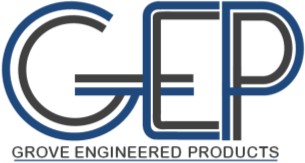 TABLE OF CONTENTSMission, Vision, Warranty, Special Order Information	(2)Special Spindle Order Form	(3)G.E.P. Positive And Negative Offset Information	(4)AGRICULTURAL HUBSBolt, 5” Bolt Circle, 3.62"Pilot.	(6-8)Bolt, 5.5” Bolt Circle, 4” Pilot.	(9-11)Bolt, 6” Bolt Circle, 4.62” Pilot.	(12-18)8-Bolt, 8” Bolt Circle, 6” Pilot.	(19-26)10-Bolt, 11.25” Bolt Circle, 8.69” Pilot.	(27)10-Bolt, 11.25” Bolt Circle, 8.62” Pilot	(28)10-Bolt, 13.19” Bolt Circle, 11.02” Pilot.	(29-31)20-Bolt, 20.125” Bolt Circle, 17.865” Pilot.	(32)RECREATIONAL VEHICLE (RV) HUBS4-Bolt, 4” Bolt Circle, 2.5” Pilot	(34)5-Bolt, 4.5” Bolt Circle, 2.5” Pilot	(35)5-Bolt, 4.5”/5” Bolt Circle, 2.5” Pilot	(36)6 Bolt, 5.50" Bolt Circle, 3.55” Pilot	(37)Bolt, 6.50" Bolt Circle, 4.55” Pilot	(37)SPECIALTY HUBSMilitary Hub.	(39)Coulter Hubs	(40)Sealer, Row Marker Hubs	(41)Hay Rake Hubs.	(42)Straddle Hubs	(43)Tail Wheel Hubs	(44)Hub And Spindle Components	(45-50)Segmented Tires	(51)Coulters and Coulter Disc Blades	(52-53)Agricultural Jacks	(54-55)MISSION STATEMENTOur Mission is to provide quality machined agricultural products timely, professionally, and at very competitive pricing.VISIONOur Vision is to be a leader in hub, spindle, and coulter manufacturing for Agriculture applications by providing top quality products and innovative designs.WARRANTIES AND CAPACITIESHub capacities, as stated in our catalog, reflect the standard load ratings as established and accepted throughout the industry, which are based on 20 MPH maximum speeds. GEP products are intended for use in free rolling applications. Capacities may be reduced and warranty voided when used as driven wheels, power steering, tandem and walking beam axles, hillside operations, rough terrains, high centers of gravity, or excessive speed.GEP offers hubs and components which exceed the highest standards in the industry. GEP warrants their products to be free of defects in workmanship and material for normal use and services for one year from shipping date.GEP’s obligation under this warranty is limited to the repair or replacement of the defective hub and its components, and is not liable for any incidental or consequential damages to property or persons, including any accruing costs (i.e. towing fees, hotel expenses, and meals).SPECIAL ORDER POLICYOur Special Order Policy covers those items not conforming to standard catalog products, including parts made to custom specifications.Change orders covering quantity or specification changes must be approved in writing by GEP before parts are manufactured. Any changes received after production of parts may be approved, if practical; otherwise customer is responsible for the original quantity and design.Hubs marked “Special Order” in this catalog may be available with a minimum quantity order and extended lead-time. They are not a stock item.SPECIAL SPINDLE ORDER FORM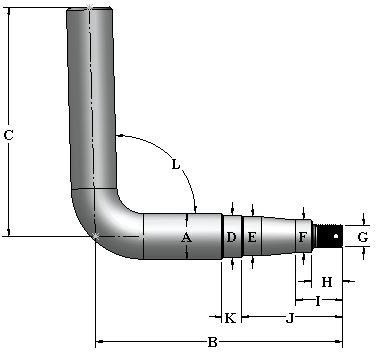 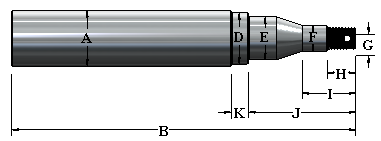 IMPORTANT SPINDLE INFORMATIONSPINDLE STYLESL: Straight Length DL: Duel End Length BL: Bent LengthGEP offers a large selection of machined spindles in straight (up to 7”), bent (up to 3”), or double ended to meet your requirements. Our capabilities also include milling keyways, drilling cross holes, and thread tapping.Please feel free to contact GEP regarding information on our additional machining capabilities.OFFSET INFORMATION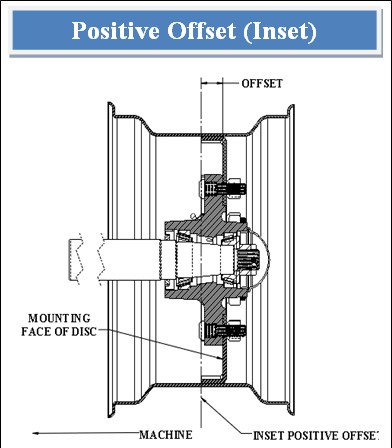 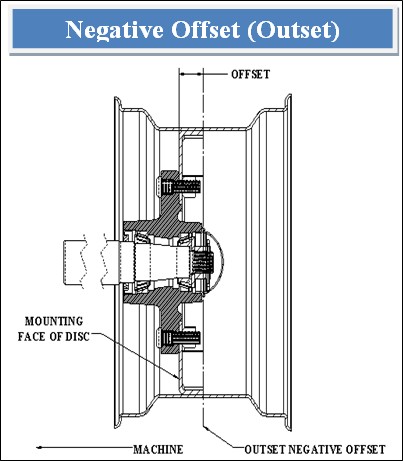 DEFINITION OF OFFSETS AND BOLT HOLE CIRCLESWhat is an Offset?The difference between the rim centerline and the vertical mounting face of the hub flange.What is a Bolt Circle diameter?The bolt circle diameter is the nominal diameter at which the bolt holes are located on the flange of the hub.What is a Bolt Hole Specification?A bolt hole specification is the diameter and shape of the hole to accept specific type of studs or wheel bolts. Example 60°, 90°, coin, flat, double spherical countersink, etc.What is the Capacity?The load rating given to a hub is based on how much weight a hub can handle under load and traveling at a 20 M.P.H. maximum speed. The capacity of a hub can adversely be affected by the center of gravity or an improper rim offset.What is a Pilot?The pilot is the inside diameter of the center hole of a rim/ wheel. The pilot is used to guide the rim/wheel on to the hub for installation.AGRICULTURAL AND INDUSTRIAL HUBS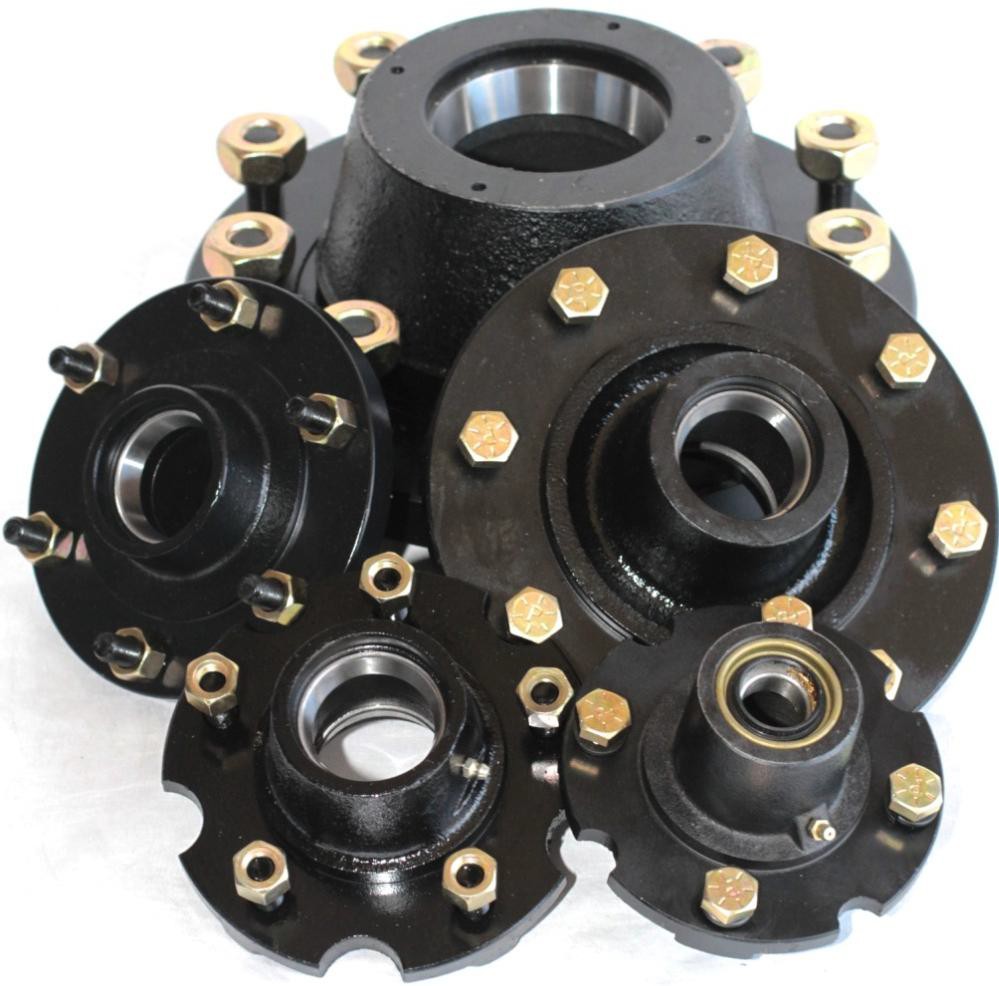 4, 5, 6, 8, 10, and 20 BOLT ASSEMBLIES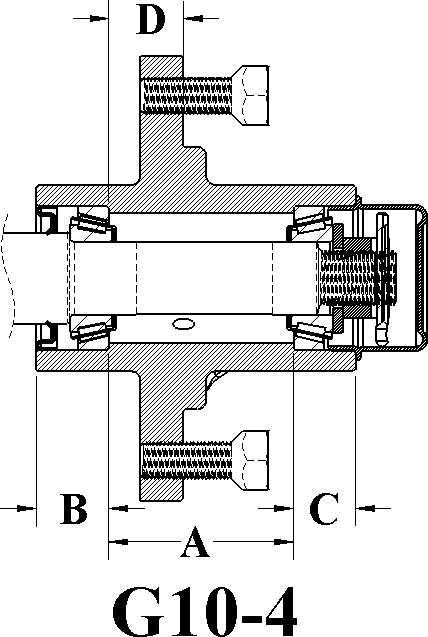 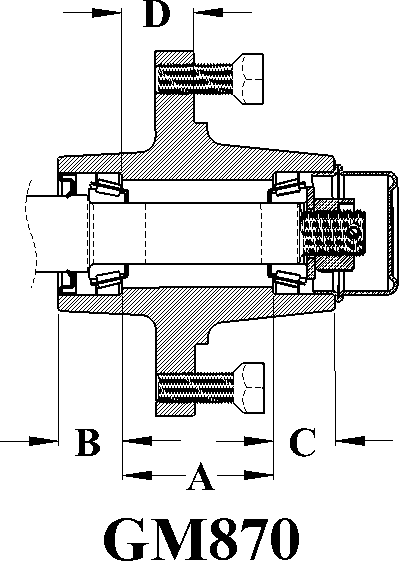 `*Hub capacity based on 0.38” negative offset.*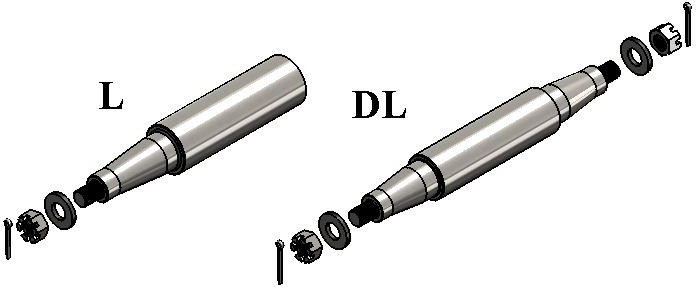 For customer specific spindle needs, please refer to the Spindle Special Order page (Page 5).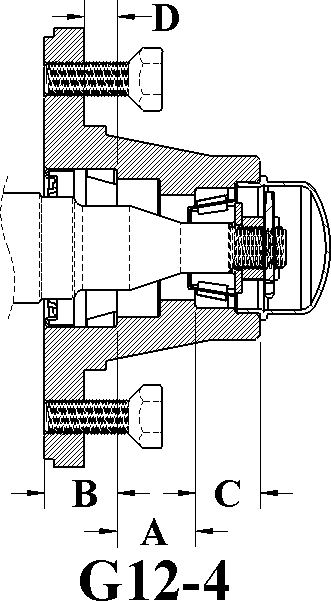 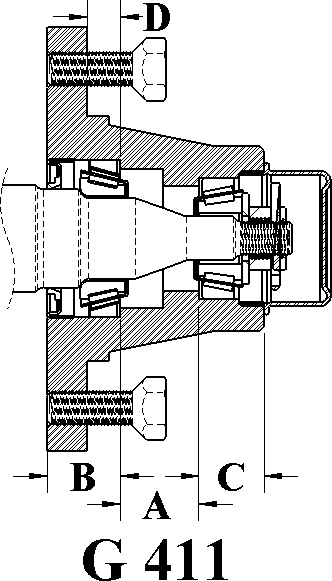 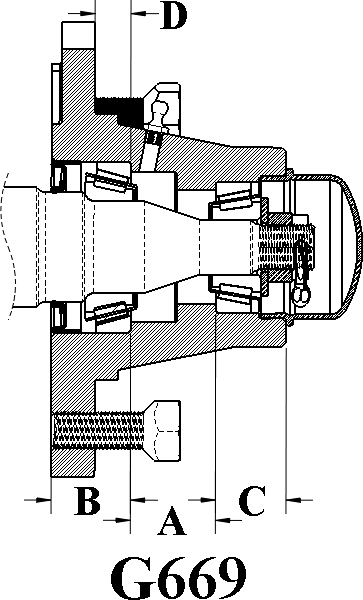 *G411 Is Similar To The G669 Contact G.E.P. For Special Ordering.**Hub capacity based on 0.38” negative offset.*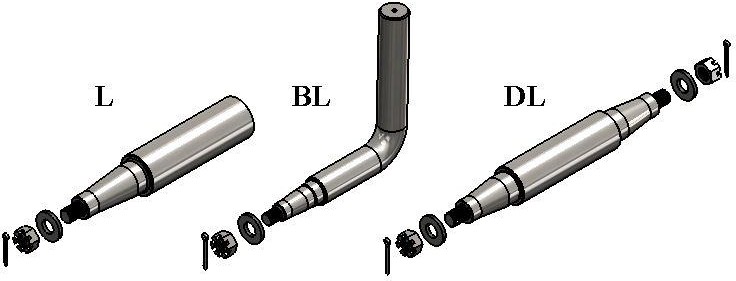 For customer specific spindle needs, please refer to the Spindle Special Order page (Page 5).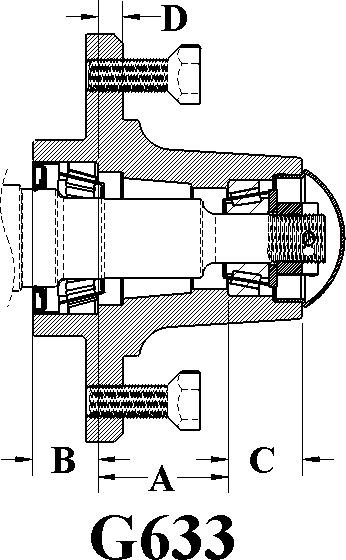 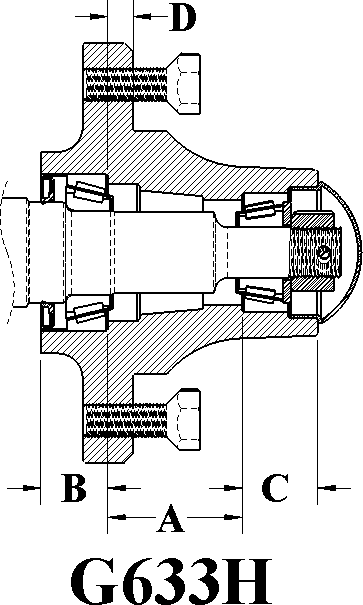 LIGHT VERSION	HEAVY VERSION*Hub capacity based on 0.38” negative offset.*For customer specific spindle needs, please refer to the Spindle Special Order page (Page 5).5-Bolt, On 5.5” B.C., 4” Pilot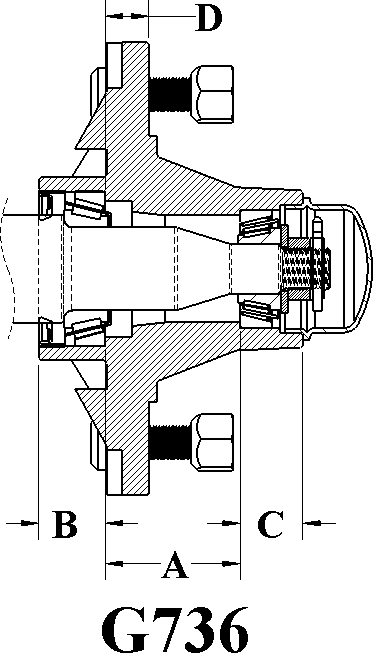 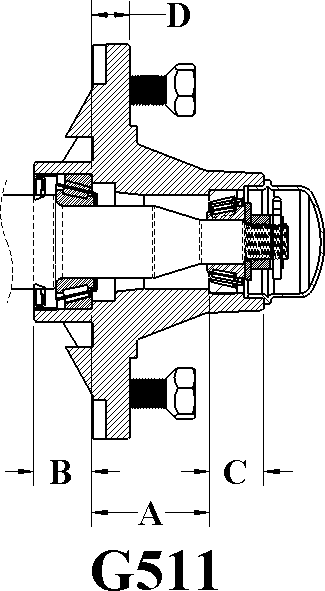 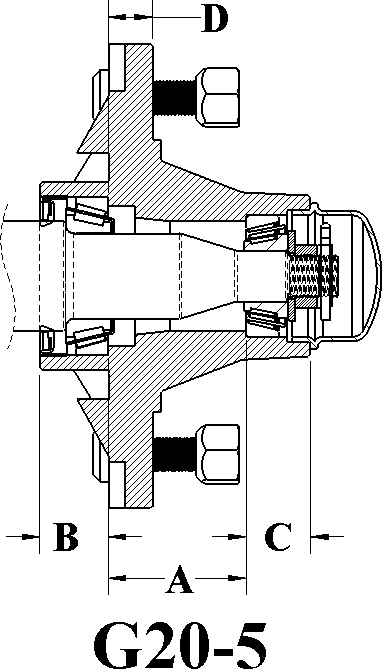 *Hub capacity based on 0.25” negative offset.*For customer specific spindle needs, please refer to the Spindle Special Order page (Page 5).5-Bolt, 5.5” Bolt Circle, 4” Pilot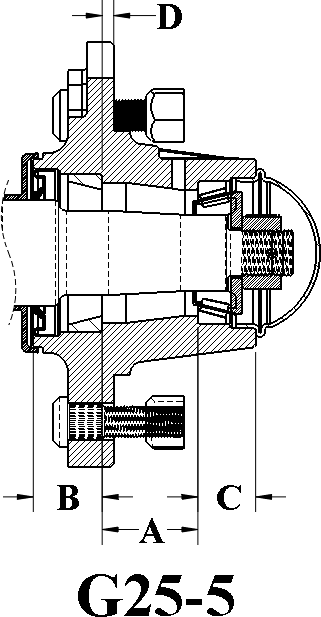 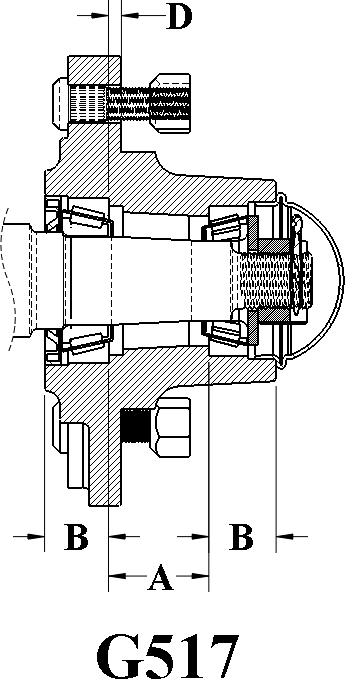 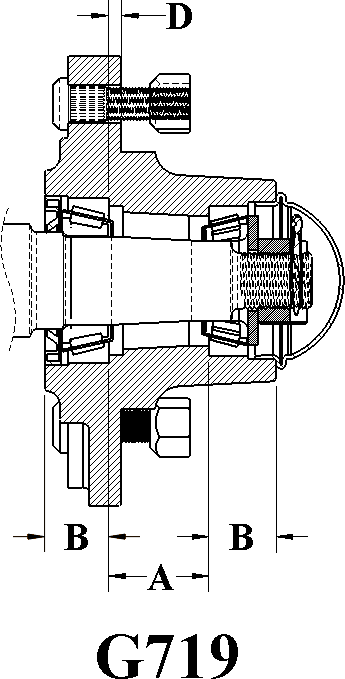 *Hub capacity based on 0.25” negative offset.*For customer specific spindle needs, please refer to the Spindle Special Order page (Page 5).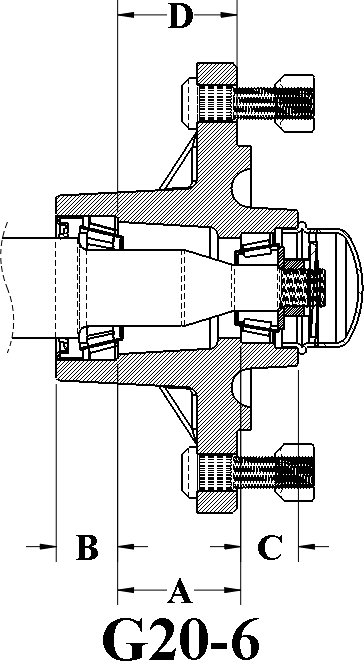 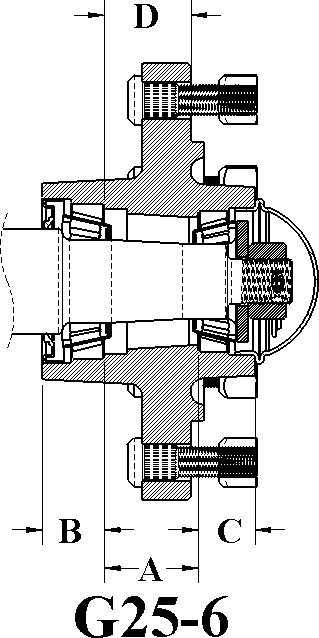 *Hub capacity based on 1.12” positive offset.*For customer specific spindle needs, please refer to the Spindle Special Order page (Page 5).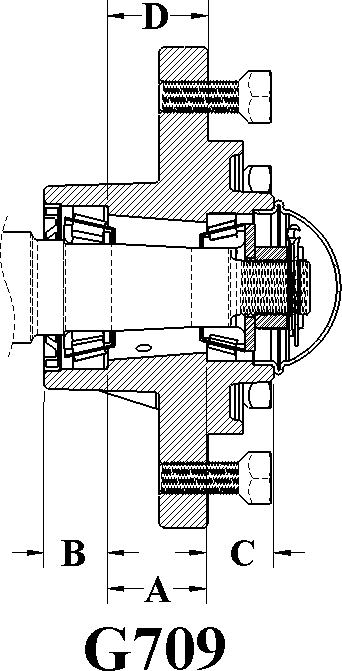 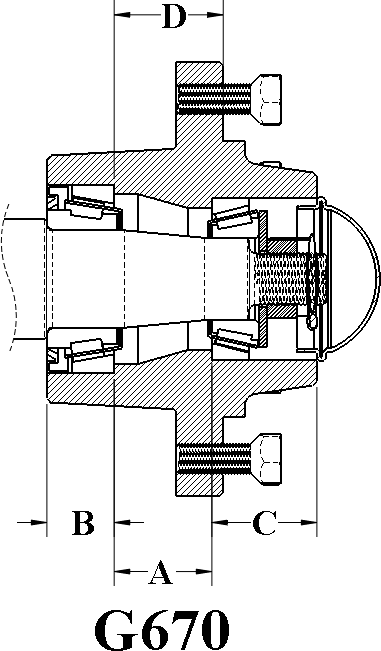 *Hub capacity based on 1.12” positive offset.**G670 Hub's Seal Rides on The Bearing/Cone Flange*For customer specific spindle needs, please refer to the Spindle Special Order page (Page 5).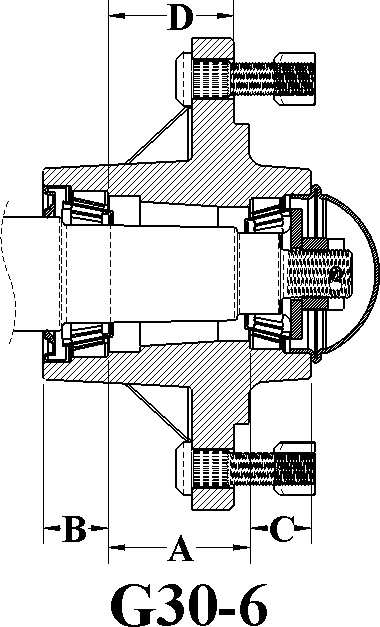 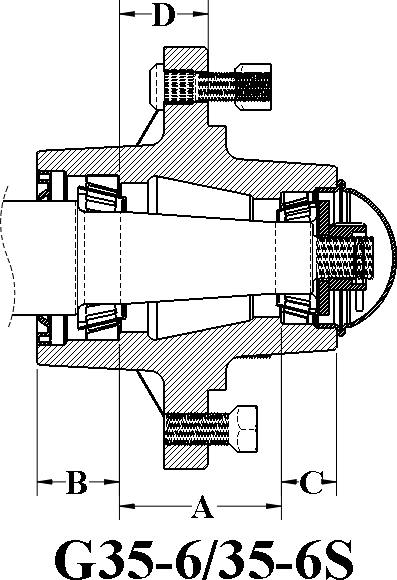 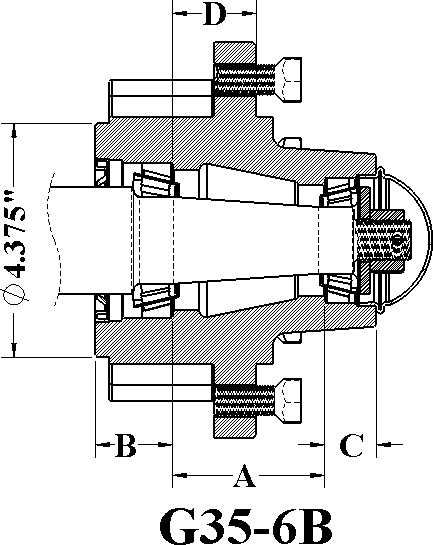 *Bolt Pattern For Brake On Model G35-6 Is 6 Bolt On 5.50" (1/2-20 UNF)**Hub capacity based on 1.12” positive offset.**G35-6B Hub Is By Request Only.*For customer specific spindle needs, please refer to the Spindle Special Order page (Page 5).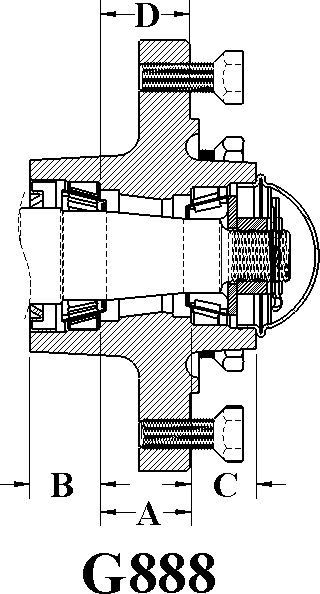 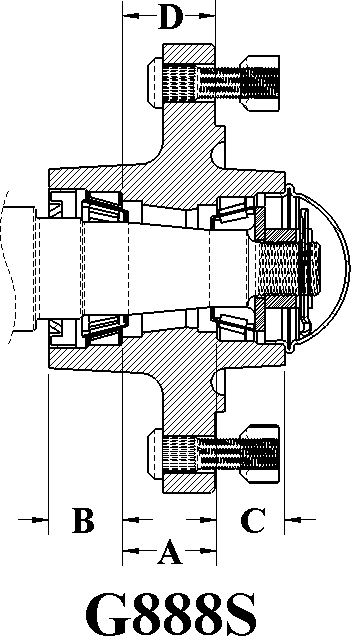 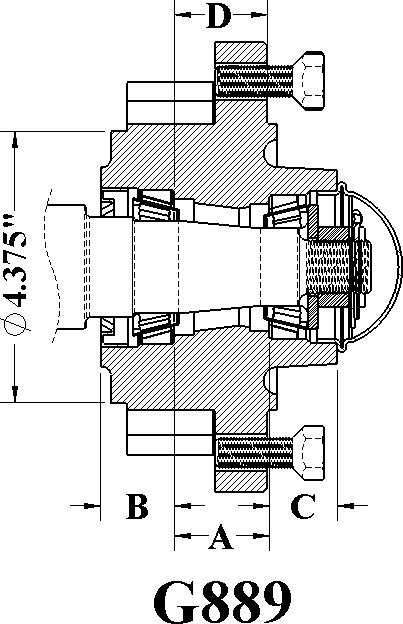 *Bolt Pattern For Brake On Model G889 Is 6 Bolt On 5.50" (1/2-20 UNF)*Hub Capacity Based On 1.12” Positive Offset.*For customer specific spindle needs, please refer to the Spindle Special Order page (Page 5).-Bolt, 6” Bolt Circle, 4.62” Pilot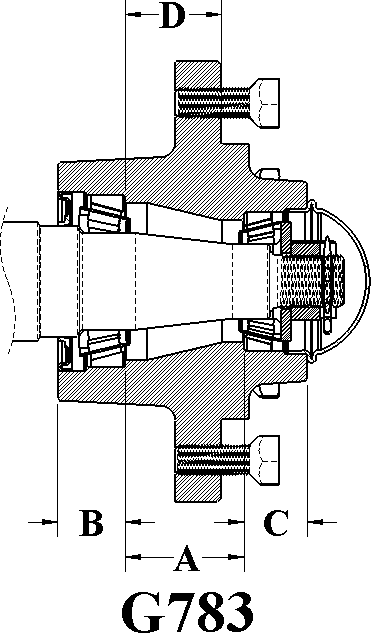 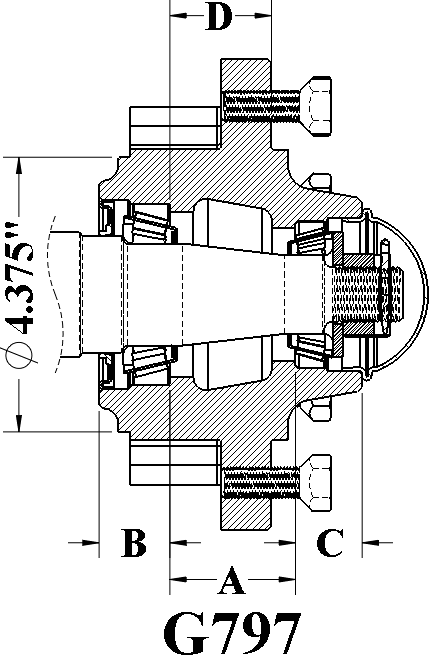 *Bolt Pattern For Brake On Model G797 Is 6 On 5.50" B.C. (1/2-20 UNF)*Hub Capacity Based On 1.12” Positive Offset.*For customer specific spindle needs, please refer to the Spindle Special Order page (Page 5).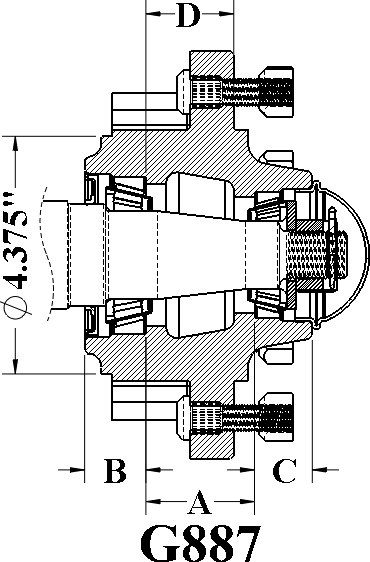 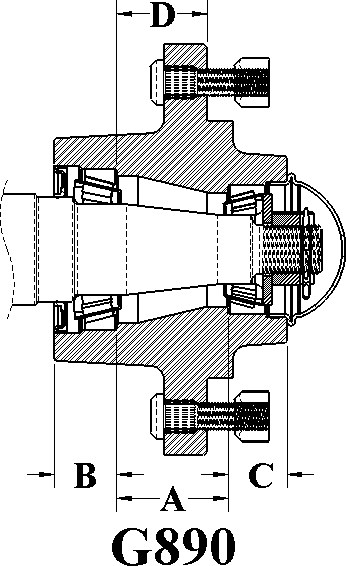 *Bolt Pattern For Brake On Model G887 Is 6 On 5.50" B.C. (1/2-20 UNF)*Hub Capacity Based On 1.12” Positive Offset.*For customer specific spindle needs, please refer to the Spindle Special Order page (Page 5).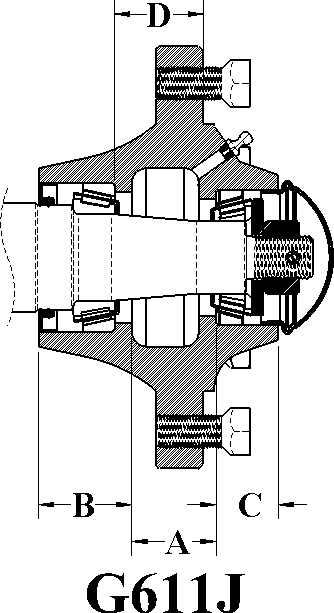 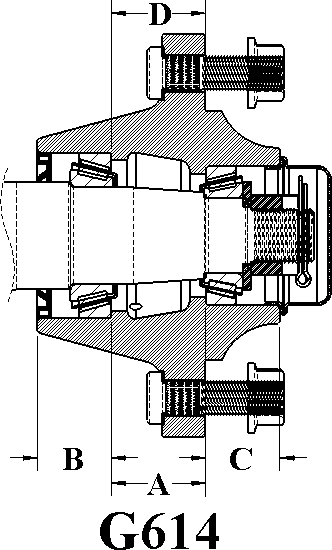 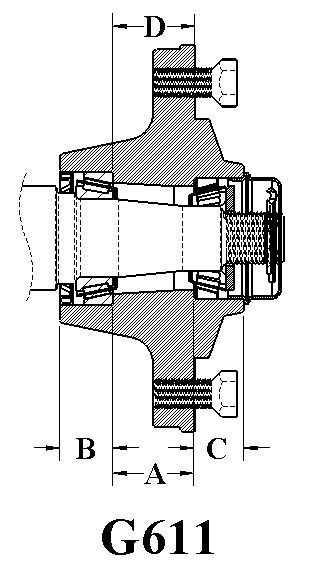 *Hub Capacity Based On 1.125" Positive Offset.**Three Piece Seal Available Upon Request.**The G611J fits many John Deere implements using the AN183318 Style Hub.*For customer specific spindle needs, please refer to the Spindle Special Order page (Page 5).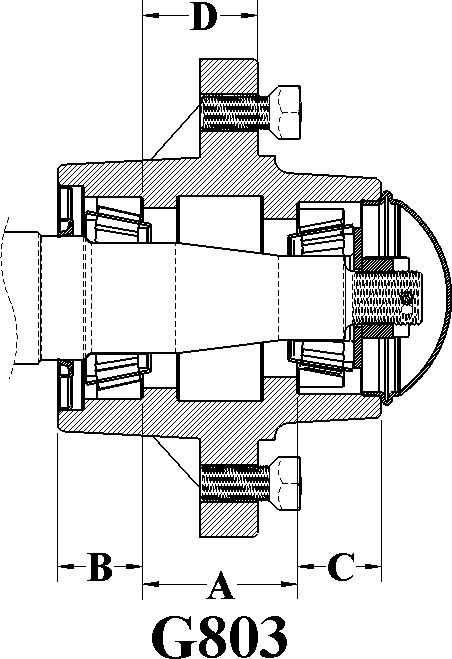 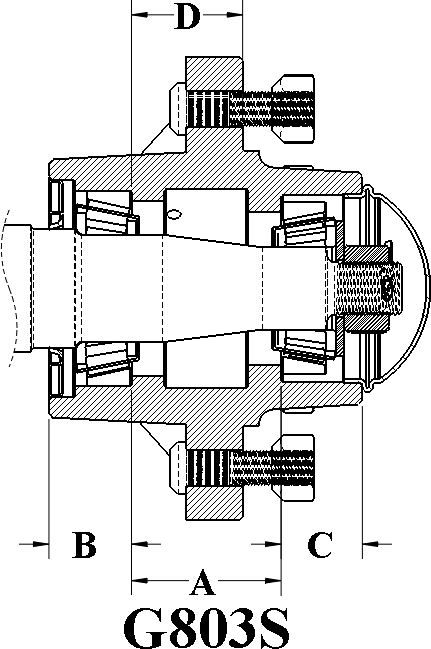 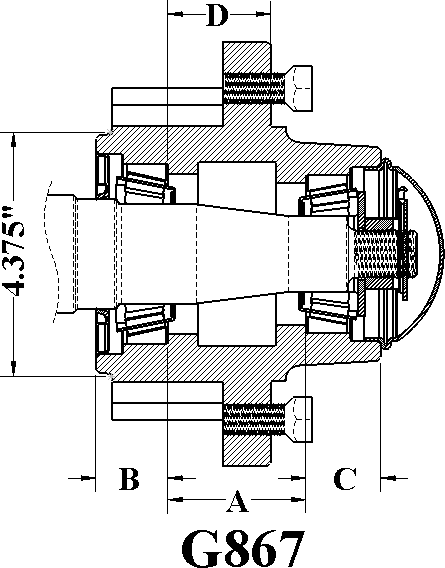 *Bolt Pattern For Brake On Model G867-(G803B) Is 6 On 5.50" B.C. (1/2-20 UNF)**Hub Capacity Based On 1.12” Negative Offset.*For customer specific spindle needs, please refer to the Spindle Special Order page (Page 5).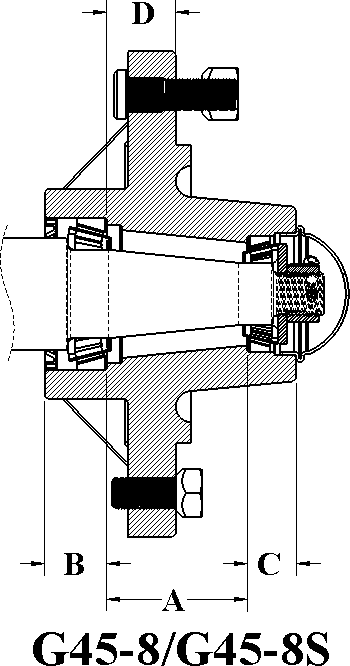 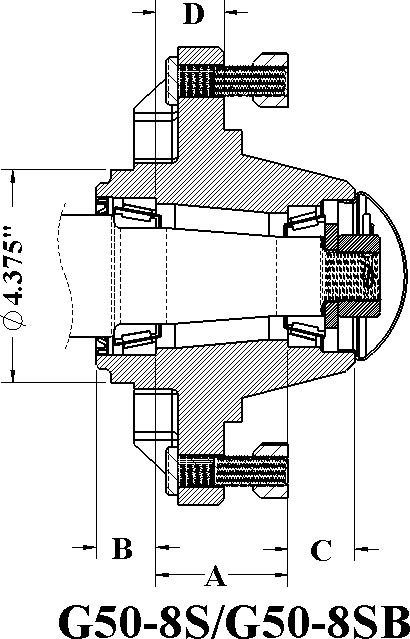 *Bolt Pattern For Brake On Model G50-8B Is 8 On 5.50" B.C. (1/2-20 UNF)**G45-8 Hub Capacity Based On 1.12” Positive Offset.**G50-8 Hub Capacity Based On a 0.38” Positive Offset*For customer specific spindle needs, please refer to the Spindle Special Order page (Page 5).G813 Available With Studs Loose.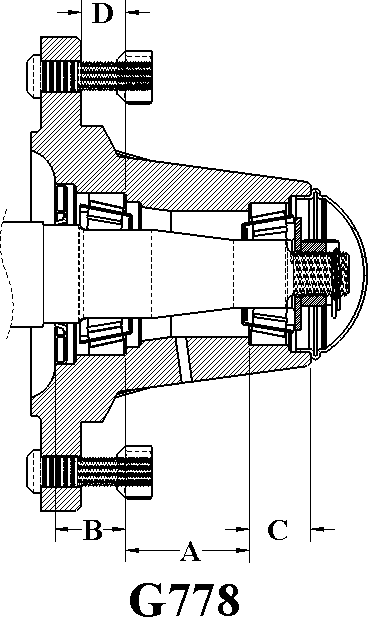 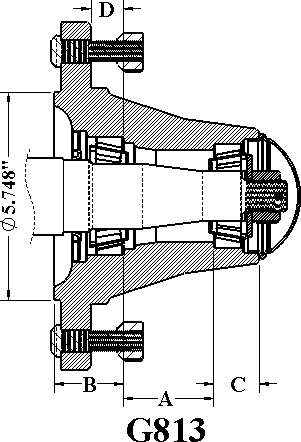 *Bolt Pattern For Brake On Model G813 Is 8-Bolt On 8.00" Studs Thru.**Hub Capacity Based On 1.50” Negative Offset.*For customer specific spindle needs, please refer to the Spindle Special Order page (Page 5).8-Bolt, 8” Bolt Circle, 6” PilotG819 Available With Studs Loose.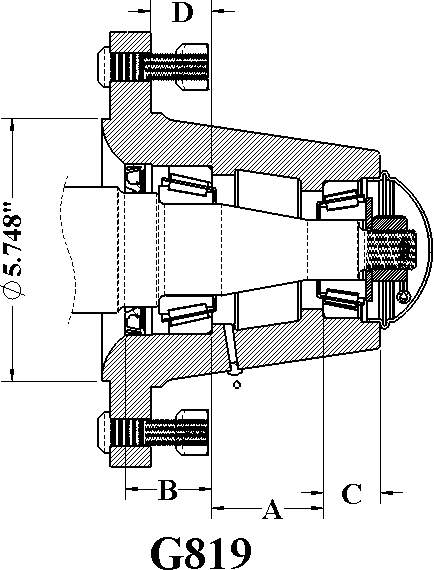 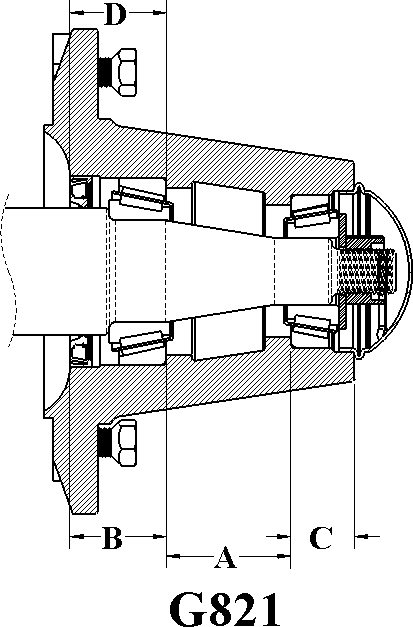 *Bolt Pattern For Brake On Model G819 Is 8-Bolt On 8.00" Studs Thru.**Hub Capacity Based On 1.50” Negative Offset.**Longer Stud Available G913551 2-1/2" Long**Longer Lug Bolt Available G913955 1-1/2" Long*For customer specific spindle needs, please refer to the Spindle Special Order page (Page 5).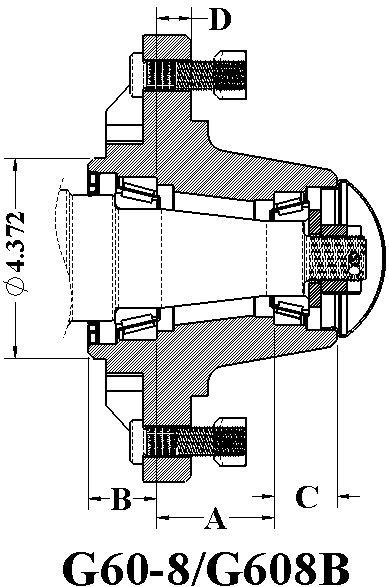 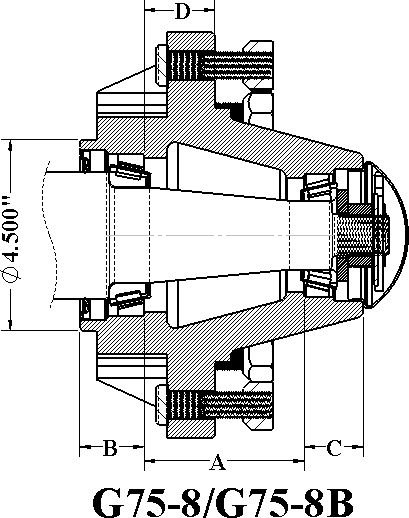 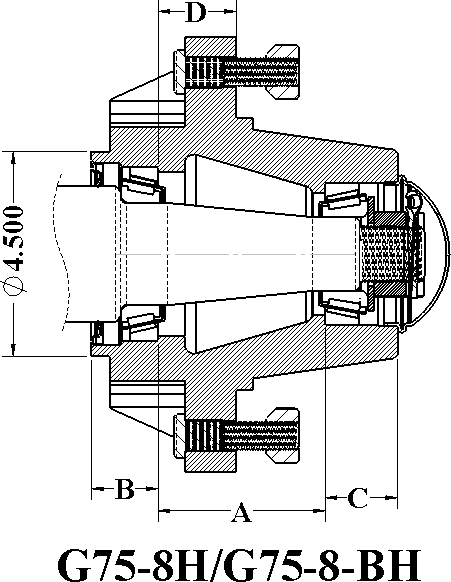 *Brake Bolt Pattern For Hubs Above Are 8 On 5.5" B.C. (1/2-20UNF)**Hub Capacity Based On 0.38” Positive Offset.*For customer specific spindle needs, please refer to the Spindle Special Order page (Page 5).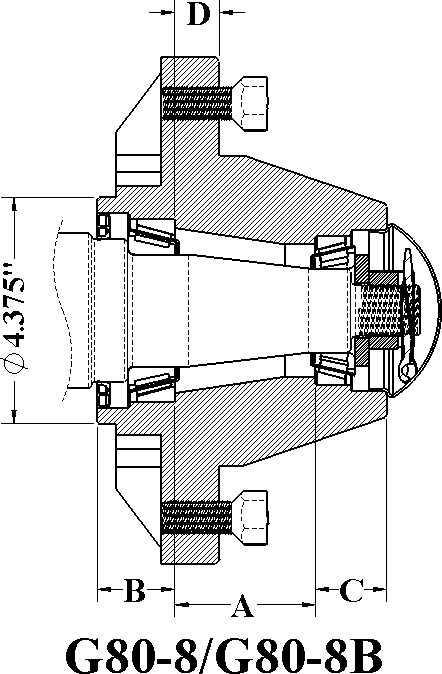 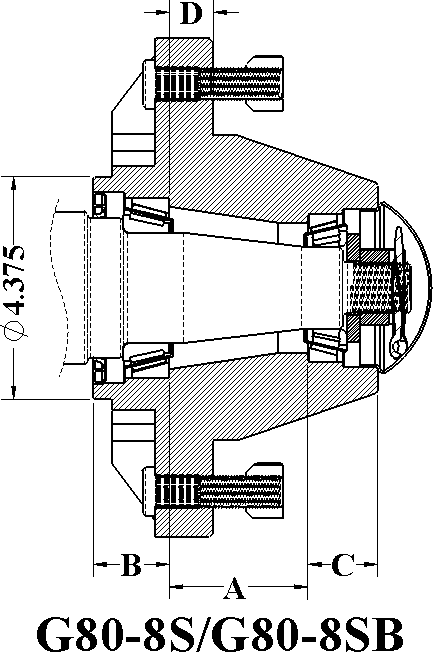 *Brake Bolt Pattern For Hubs Above Are 8 On 5.50" B.C. (1/2-20UNF)**Hub Capacity Based On 0.38” Negative Offset.*For customer specific spindle needs, please refer to the Spindle Special Order page (Page 5).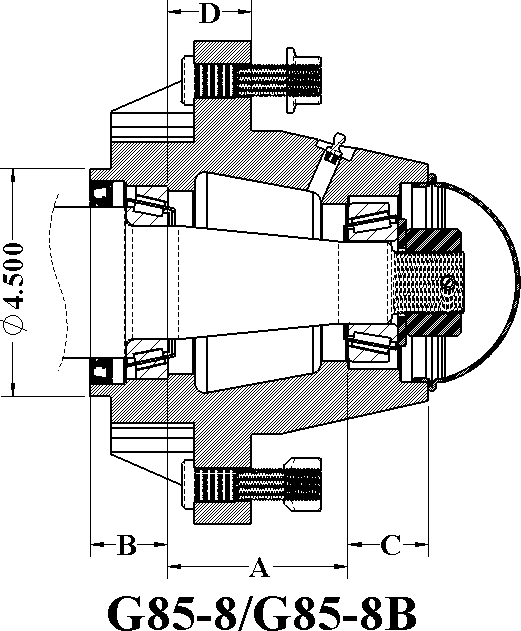 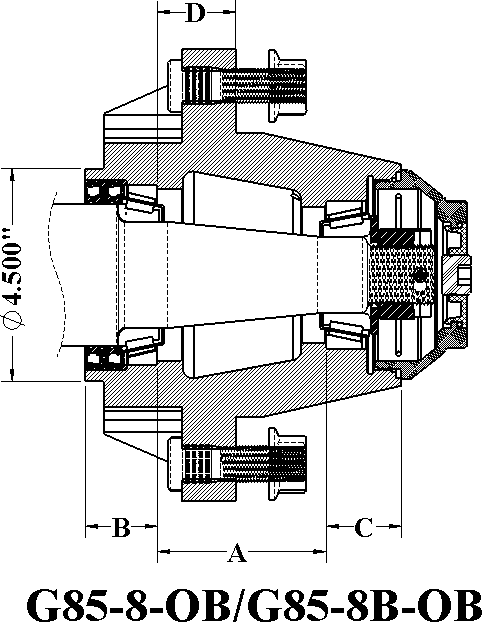 *Brake Bolt Pattern For Hubs Above Are 8 On 5.50"B.C. (1/2-20 UNF).**Hub Capacity Based On 0.38” Positive Offset**Studs Available In Different Sizes And Lug Nuts Are Available In Flange And Hex*For customer specific spindle needs, please refer to the Spindle Special Order page (Page 5).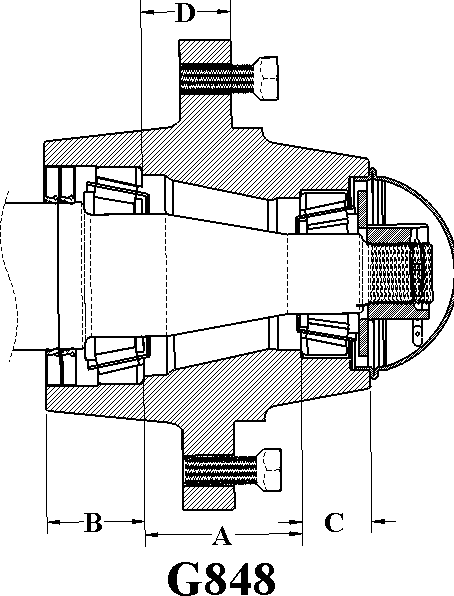 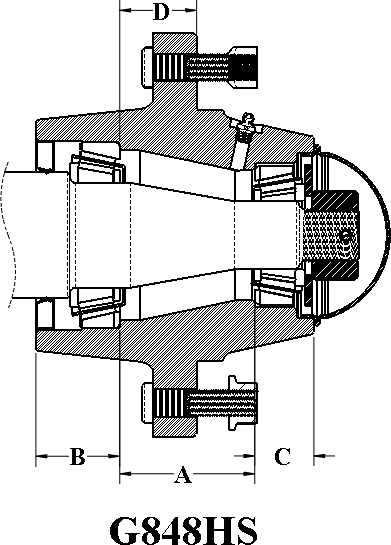 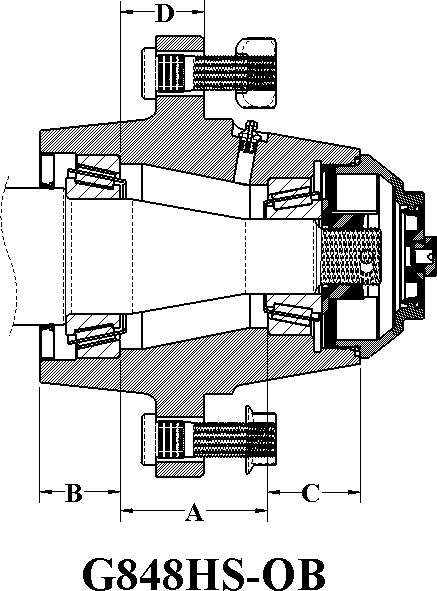 *G848 Hub Capacity Based On 1.50” Positive Offset.**G848-HS And The G848HS-OB Hubs Are Made From Ductile Material**5/8" Studs Standard* And 3/4" Studs Available*For customer specific spindle needs, please refer to the Spindle Special Order page (Page 5).8-Bolt, 8.000” B.C. 6” Pilot / 8-Bolt, 10.827" B.C. 8.69" Pilot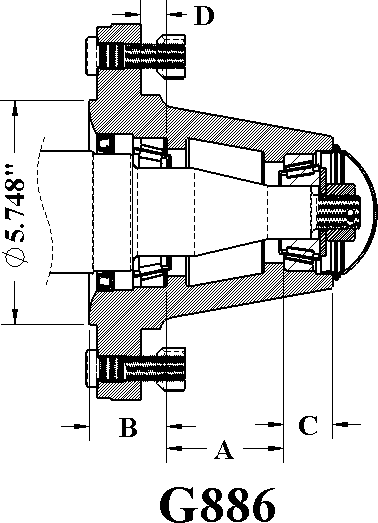 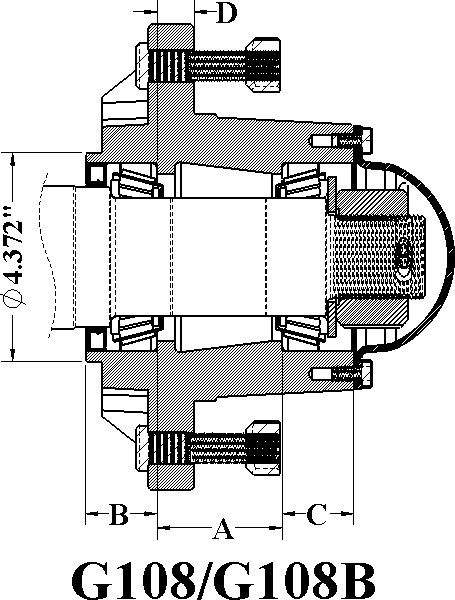 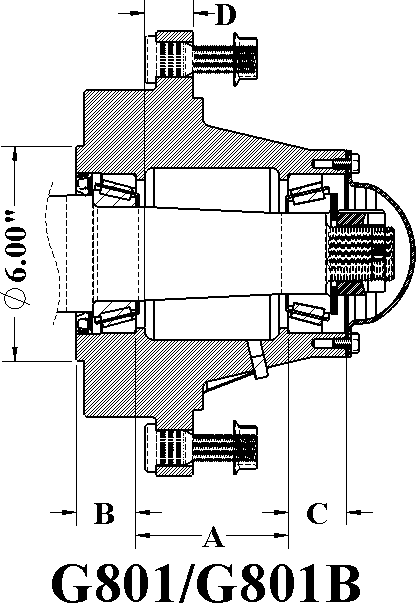 *G886 Hub Capacity Based On 1.50" Negative Offset**G108S And The G801 Hub Capacity is Based On 0” Offset**Bolt Pattern For Hub G886 Is 8-Bolt On 8.00" (Studs Thru)**Bolt Pattern For Hub G108SB And G801 Is 6-Bolt On 8.25" (1/2-20UNF)*For customer specific spindle needs, please refer to the Spindle Special Order page (Page 5).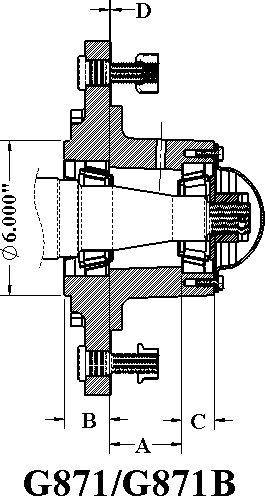 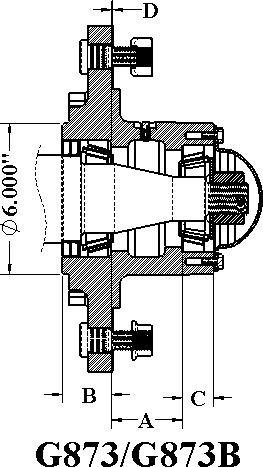 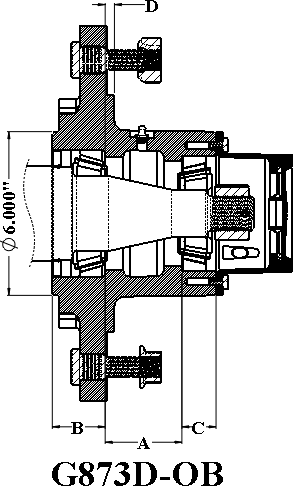 *Brake Pattern For The Above Hubs Is 6 On 8.25" B.C. (1/2-20 UNF) **Hub Capacity Based on 0.0” offset.** Hubs Are Available In Ductile Material.**Available with Bud, Flange, or Swivel-Flange Nuts.*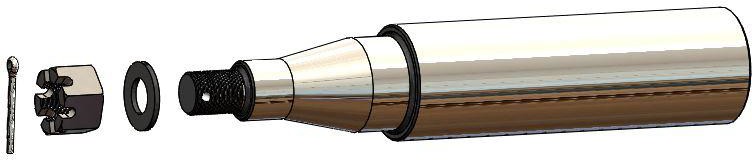 For customer specific spindle needs, please refer to the Spindle Special Order page (Page 5).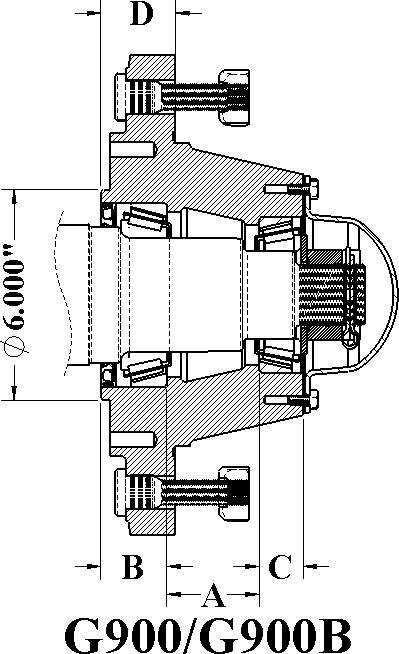 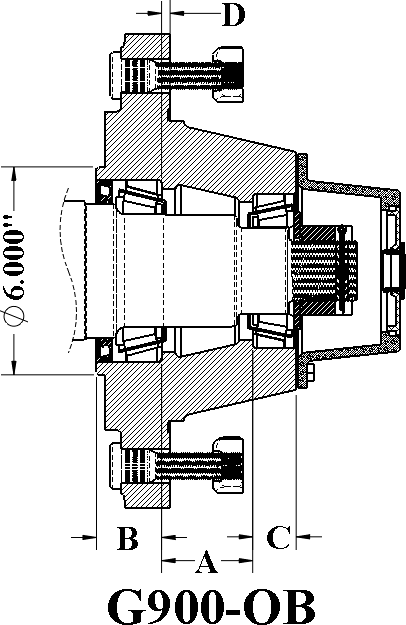 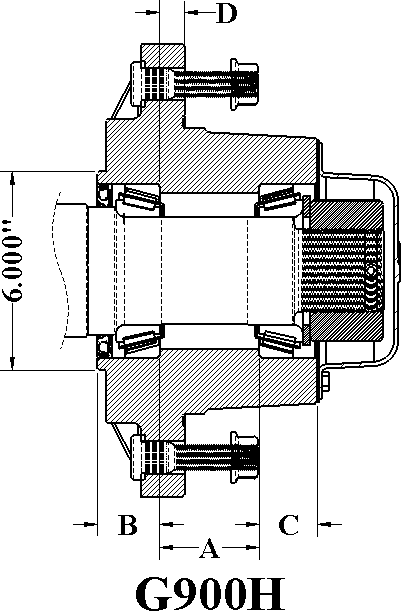 *Brake Pattern For The Above Hubs Is 6 On 8.25" B.C. (1/2-20 UNF)**Hub Capacity Based On 0.0” Offset.**Available With 3/4-16 or 22mm Studs/Bud, Flange, Or Swivel Flange Nuts.**Hubs Are Made From Ductile Material*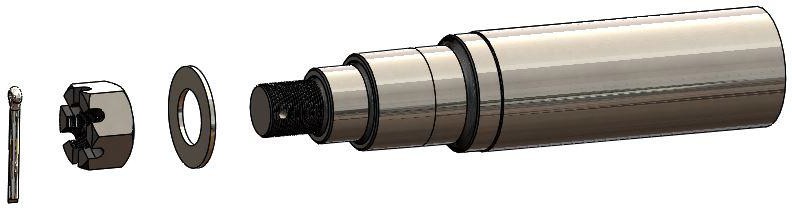 For customer specific spindle needs, please refer to the Spindle Special Order page (Page 5).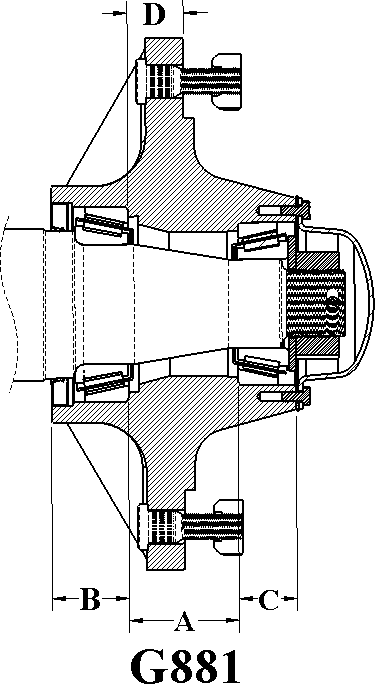 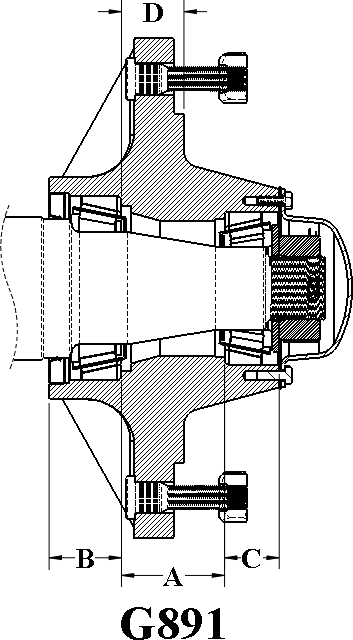 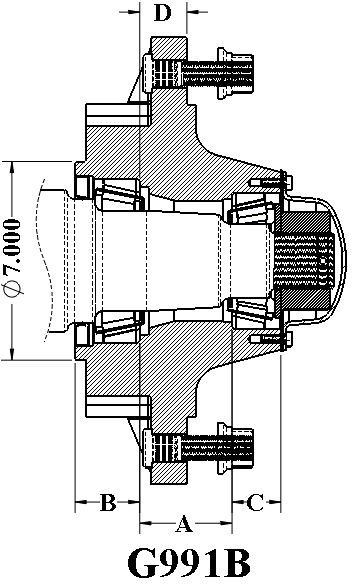 * Bolt Pattern For The G991B Model Is 10 On 11.00" B.C. (1/2-20UNF)**Hub Capacity Based On 1.50” Positive Offset.**Available With 3/4-16 or 22mm Studs/Bud, Flange, Or Swivel Flange Nuts.**G891 And The G991B Are Made From Ductile Material.*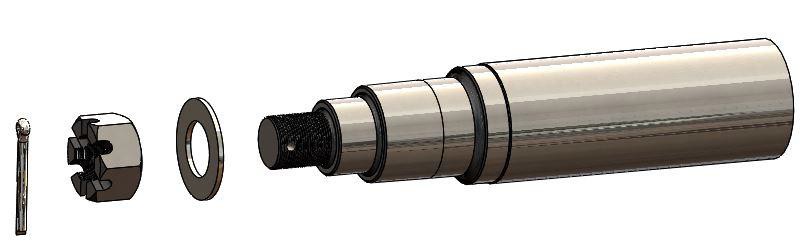 For customer specific spindle needs, please refer to the Spindle Special Order page (Page 5).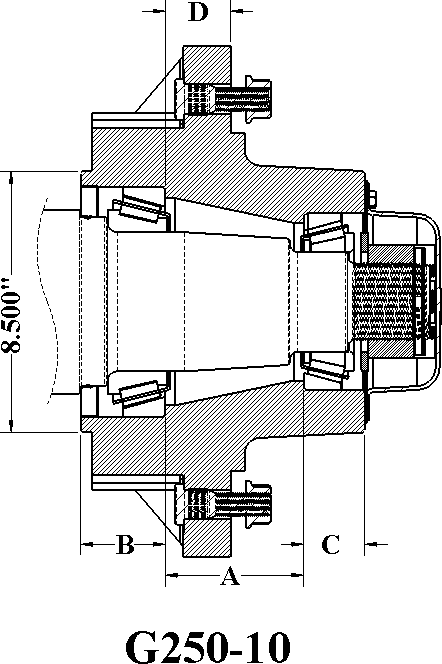 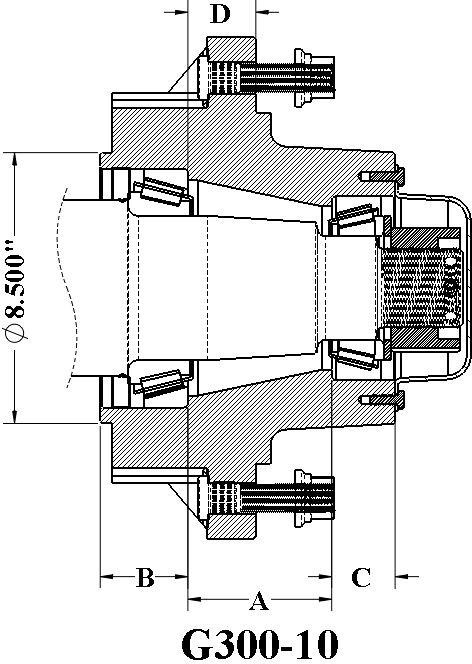 *Hub Capacity Based On 1.50" Positive Offset**Bolt Pattern For Brake Version Hub Is 10 on 11.00" B.C. (1/2-20 UNF)**Available With 3/4-16 or 22mm Studs/Bud, Flange, Or Swivel Flange Nuts.**G300-10 Hub Is Made From Ductile Material*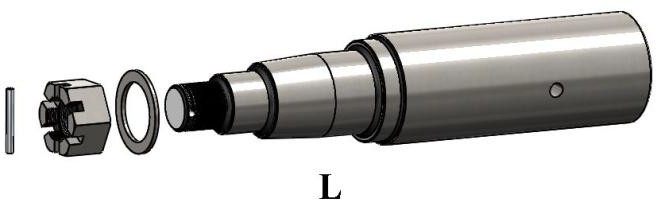 For customer specific spindle needs, please refer to the Spindle Special Order page (Page 5).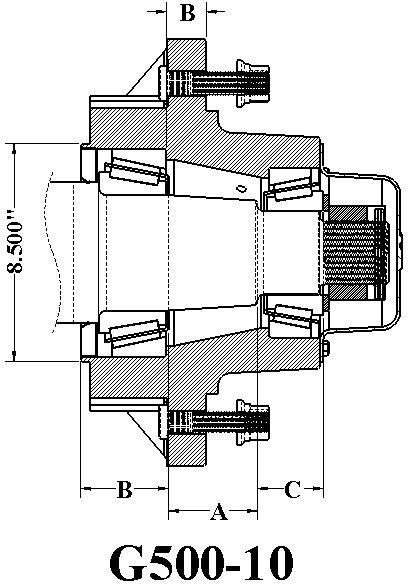 *Hub Capacity Based On 1.50" Offset.**Bolt Pattern For Brake Version Hub Is 10 On 11.00" B.C. (1/2-20 UNF).**G500-10 Hub Is Made From Ductile Material*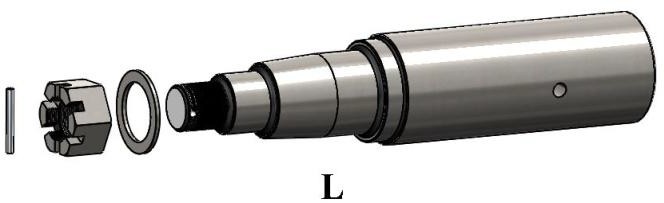 For customer specific spindle needs, please refer to the Spindle Special Order page (Page 5).20-Bolt, 20.125” Bolt Circle, 17.82” Pilot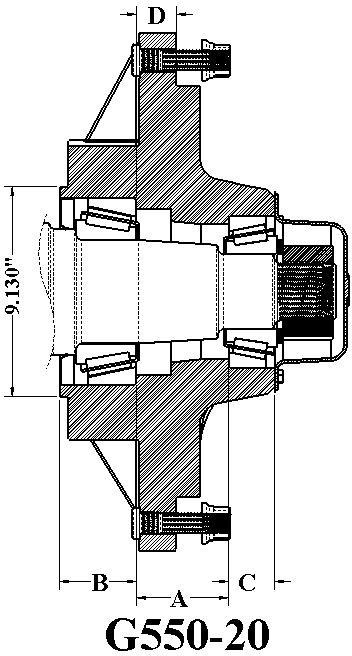 *Hub Capacity Based On 1.50" Offset.**Bolt Pattern For Brake Version Hub Is 10 On 11.00" B.C. (1/2-20 UNF).**G550-20 Hub Is Made From Ductile Material*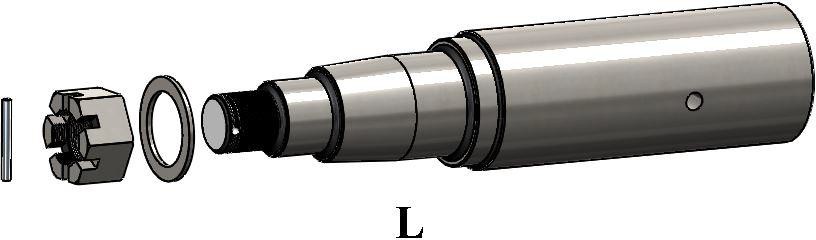 For customer specific spindle needs, please refer to the Spindle Special Order page (Page 5).RECREATIONAL VEHICLE HUBS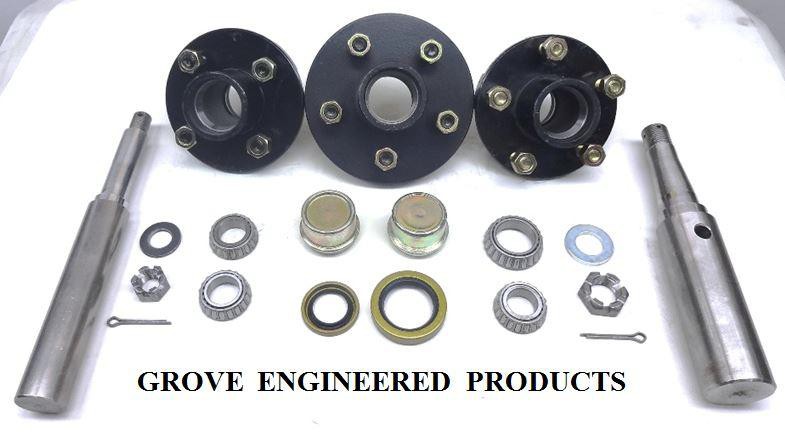 4-Bolt, 4” Bolt Circle, 2.50” Pilot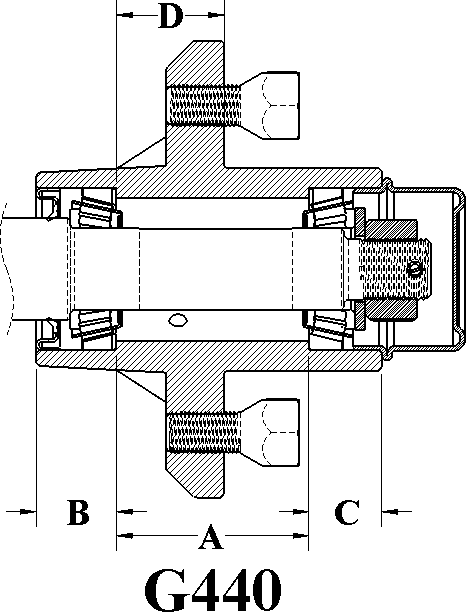 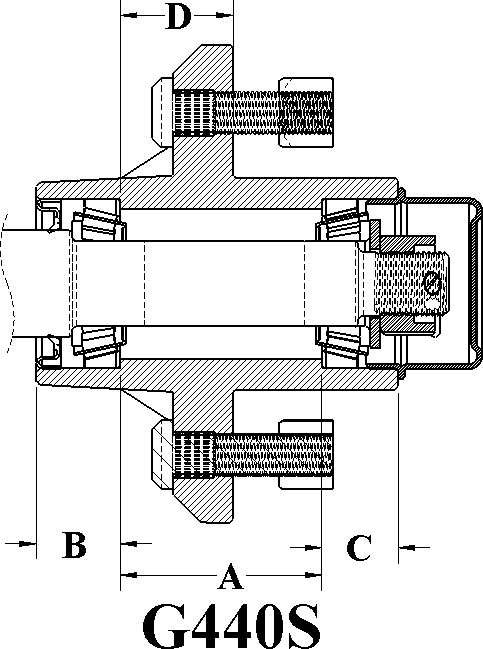 *Hubs Capacity Based On 0.0" Offset**Hubs G440H, G440HS Uses1-1/16" Inner And Outer Cones.*For customer specific spindle needs, please refer to the Spindle Special Order page (Page 5).5-Bolt, 4.50” Bolt Circle, 2.50” Pilot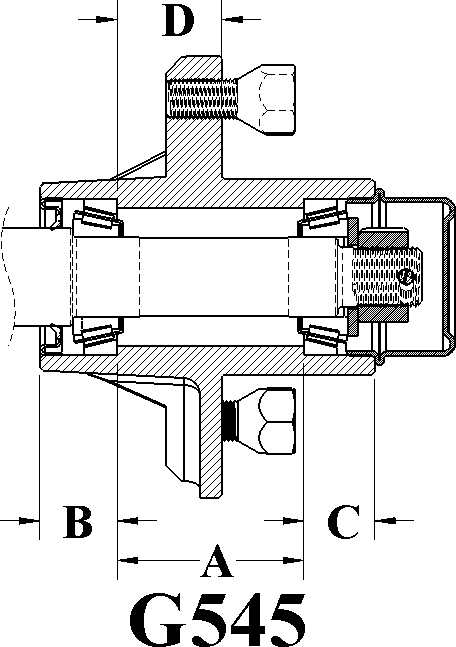 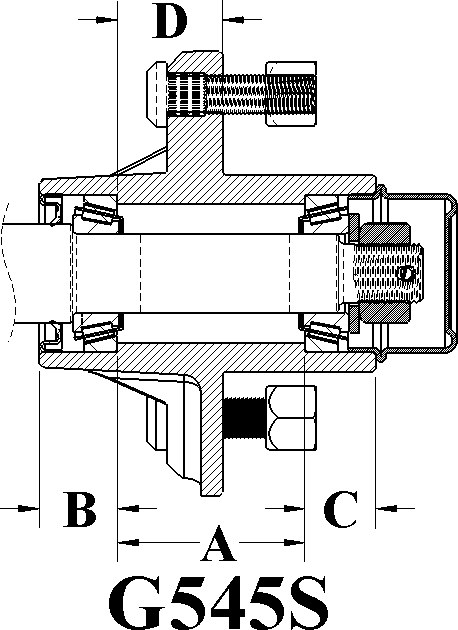 *Hub Capacity Based On 0.0” Offset.**Hubs G545H, G545HS Uses1-1/16" Inner And Outer Cones.*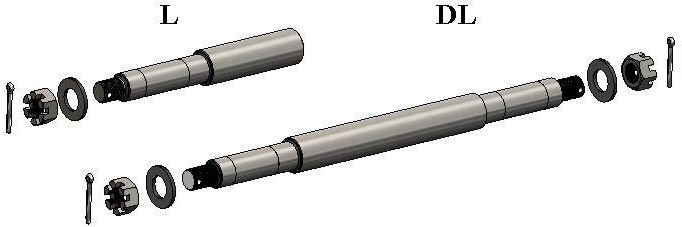 For customer specific spindle needs, please refer to the Spindle Special Order page (Page 5).5-Bolt, 4.5”, 5" Bolt Circle, 2.50” Pilot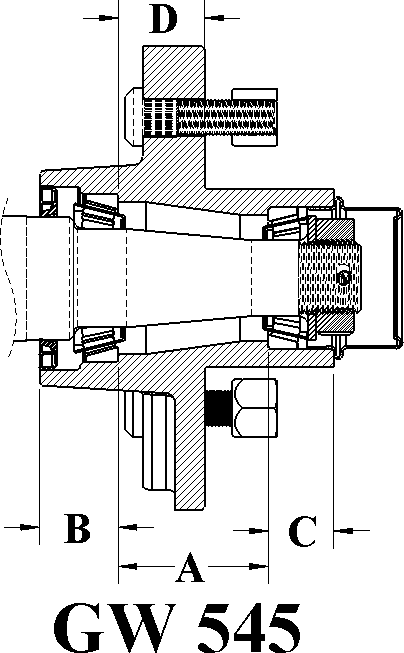 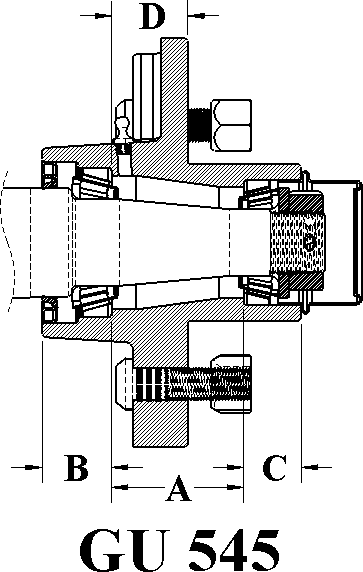 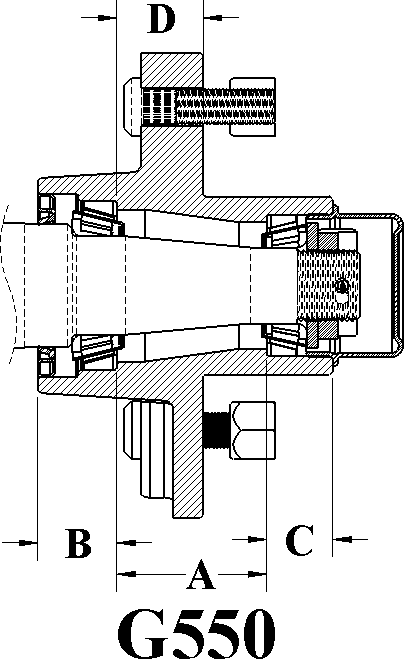 *HUB CAPACITY BASED ON A 0.0" OFFSET**GW545- SMALL FLANGE DIAMETER OF 5-9/16", USED ON 12" WHEELS AND UNDER. 4.50" B.C.**GU545- LARGE FLANGE DIAMETER OF 6-1/2", USED ON 13" WHEELS AND UP. 4.50" B.C.**G550-- LARGE FLANGE DIAMETER OF 6-1/2", USED ON 13" WHEELS AND UP. 5.50" B.C.*For customer specific spindle needs, please refer to the Spindle Special Order page (Page 5).6 Bolt, 5.50” B.C. 3.55” Pilot - 8-Bolt, 6.50” B.C. 4.55” Pilot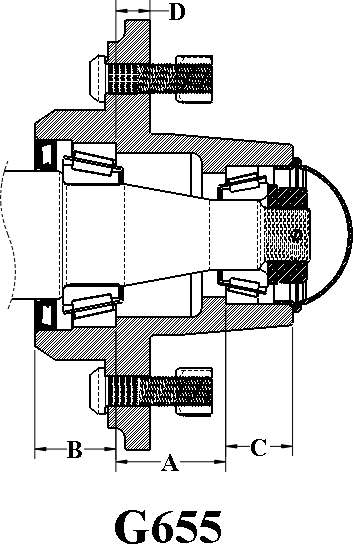 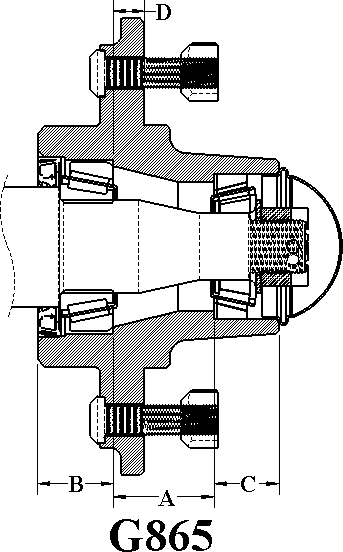 *HUB CAPACITY BASED ON A 0.0" OFFSET*For customer specific spindle needs, please refer to the Spindle Special Order page (Page 5).SPECIALTY HUBS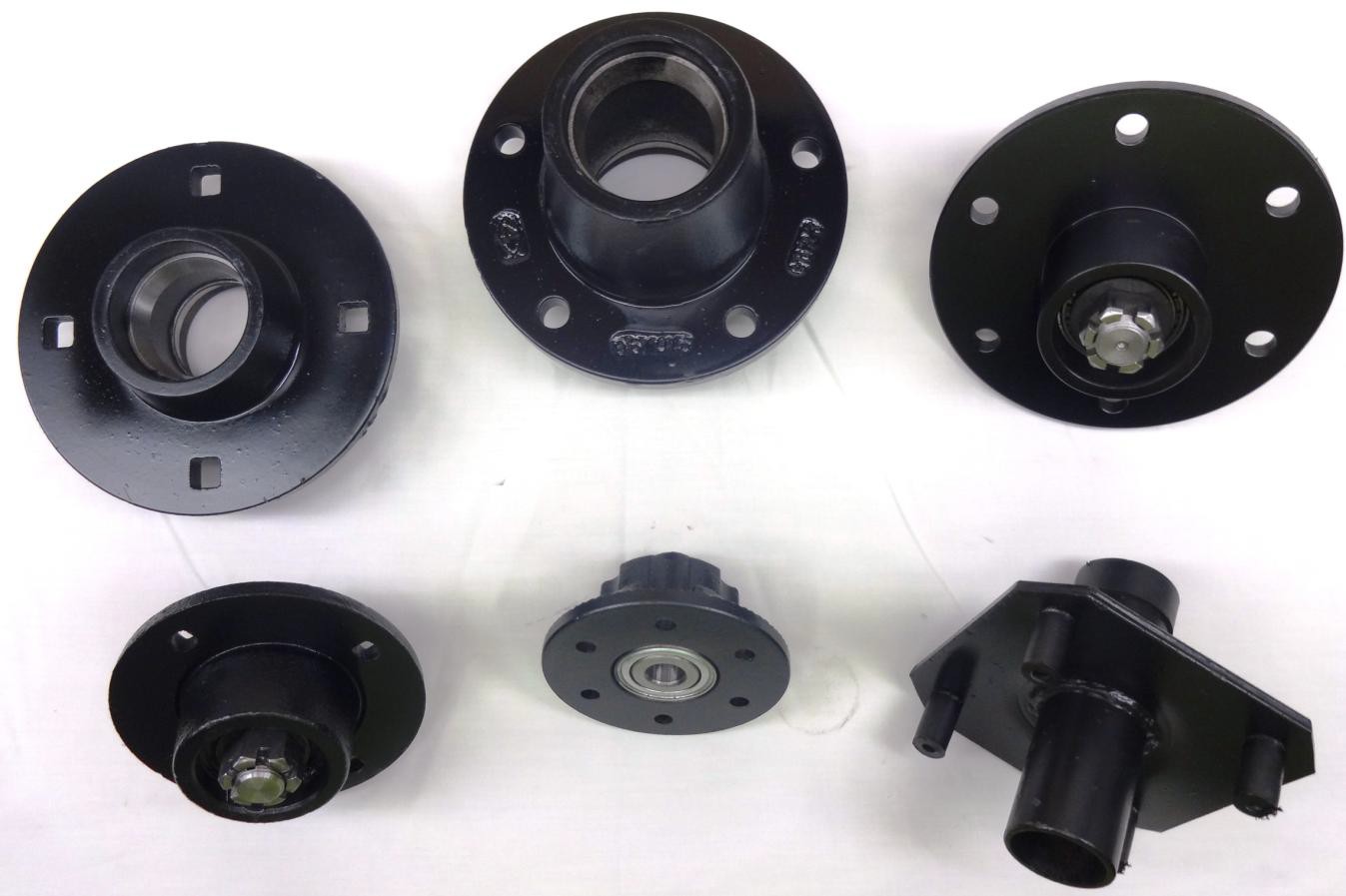 5-Bolt, 5.5” Bolt Circle, 4” Pilot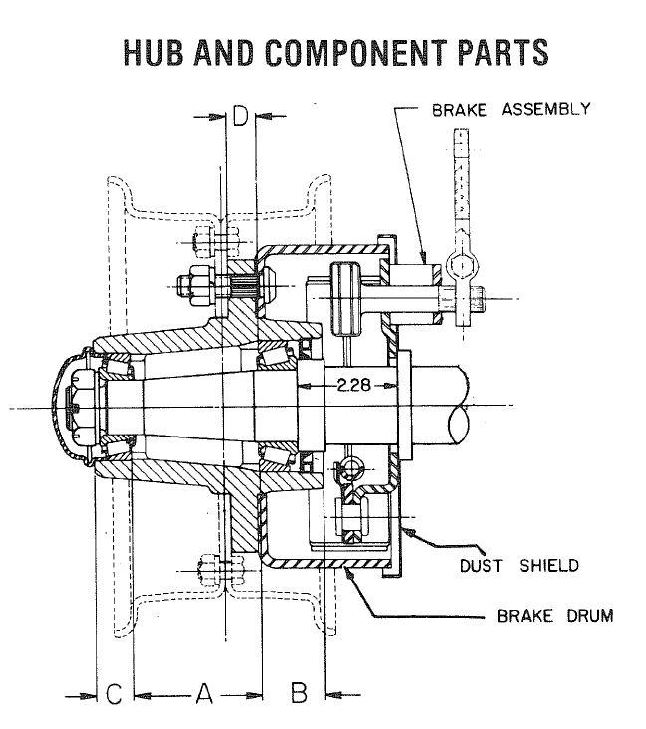 G623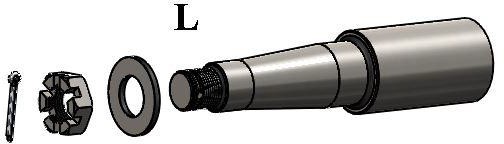 For customer specific spindle needs, please refer to the Spindle Special Order page (Page 5).Coulter Hubs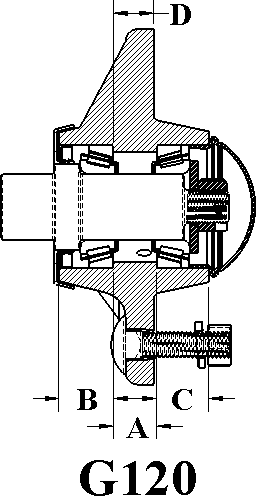 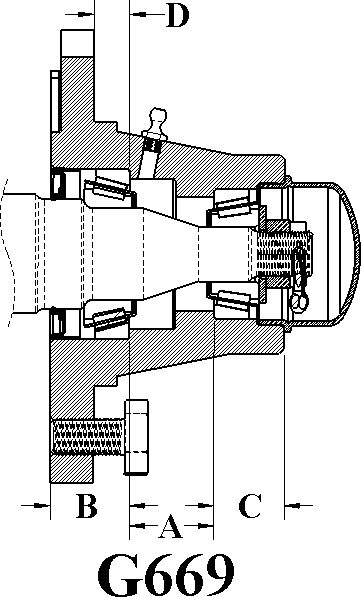 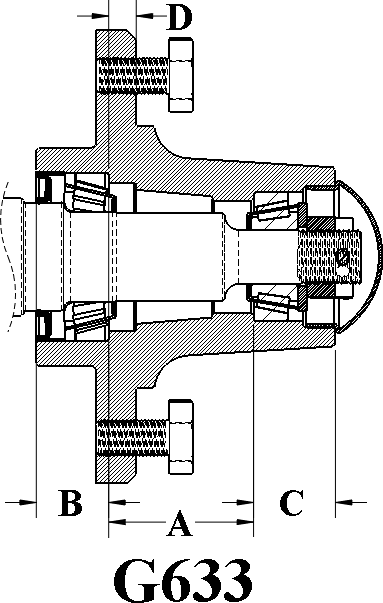 For customer specific spindle needs, please refer to the Spindle Special Order page (Page 5).Sealer, Row Marker Hubs4-BOLT, 4.00" B.C.	5-BOLT, 3.00" B.C.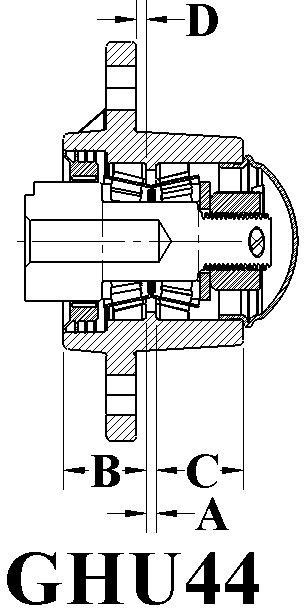 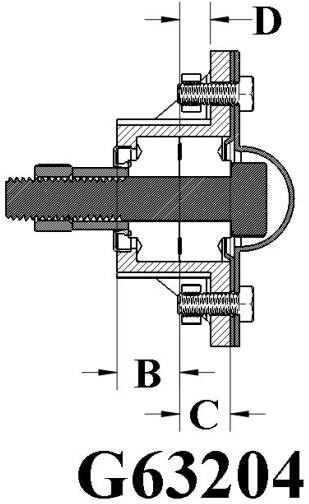 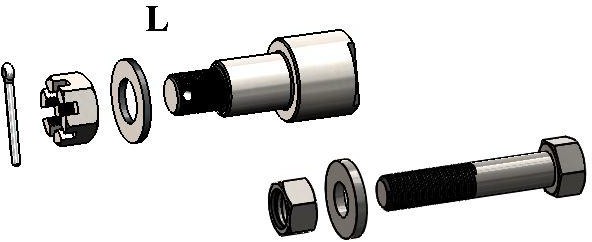 For customer specific spindle needs, please refer to the Spindle Special Order page (Page 5).6-BOLT HAY RAKE HUBS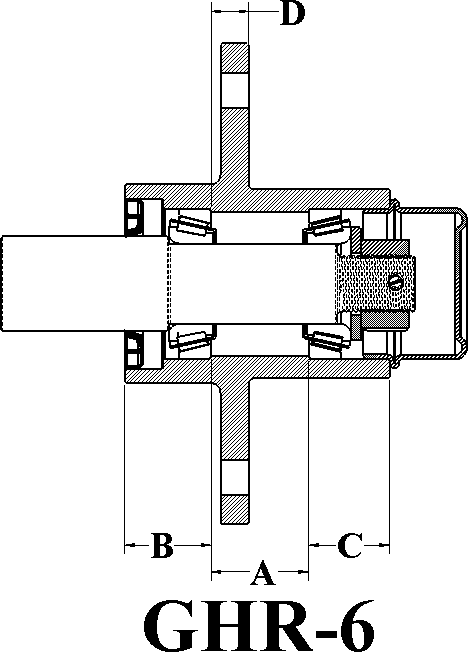 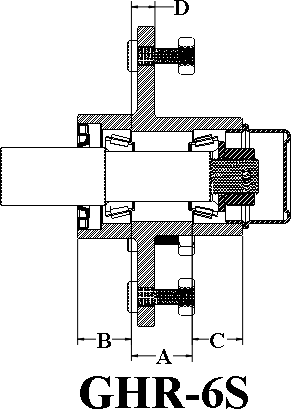 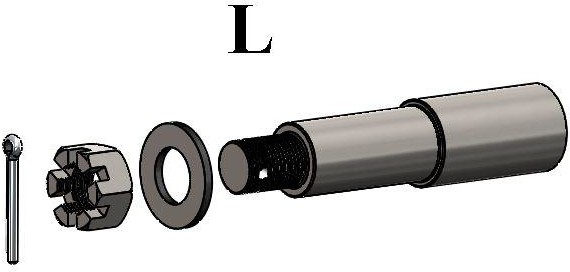 For customer specific spindle needs, please refer to the Spindle Special Order page (Page 5).STRADDLE HUBS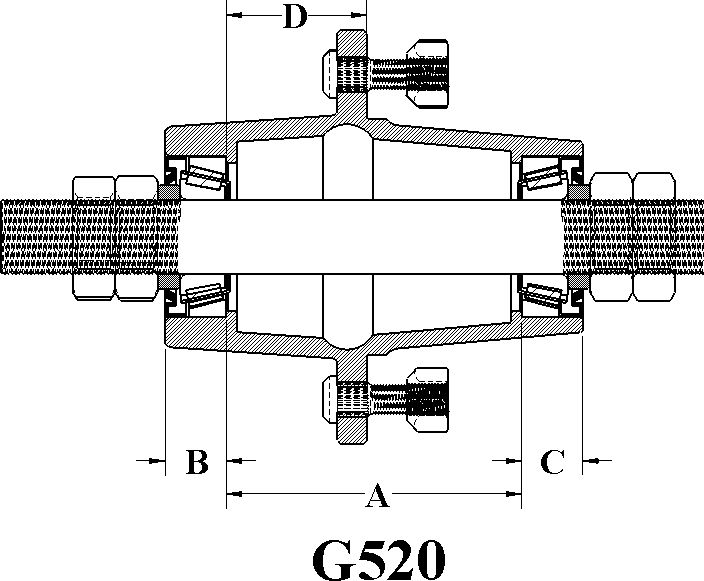 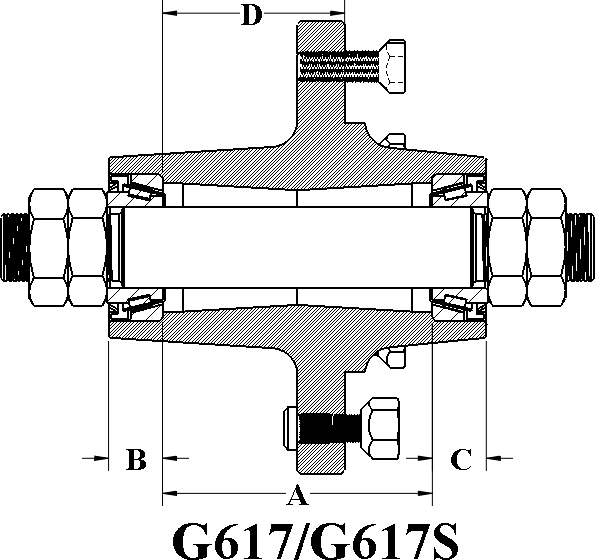 *Upon Request Only**Hub Capacity for G520 Is .25" Negative Offset The G617 Has A 1.12" Positive Offset**G520/G617 Hubs Complete Come With 2 Seals**G520/G617 Hub Seal Rides On The Bearing Flange*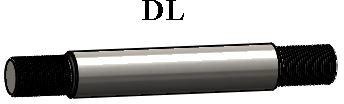 For customer specific spindle needs, please refer to the Spindle Special Order page (Page 5).TAIL WHEEL HUBS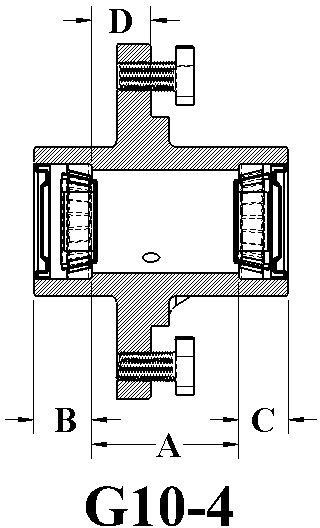 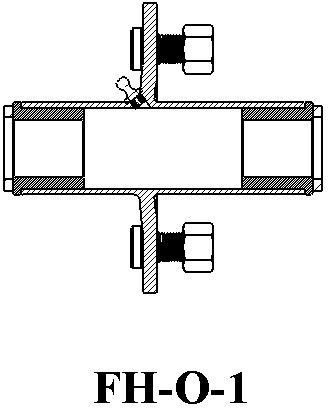 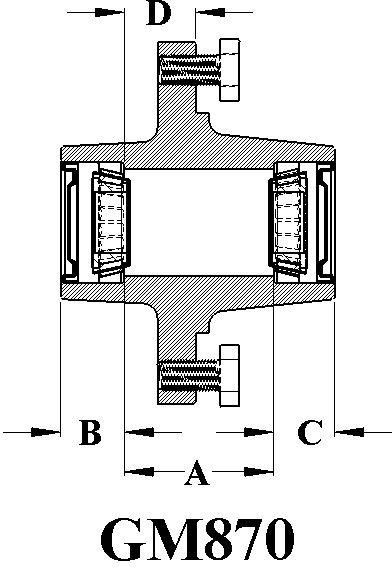 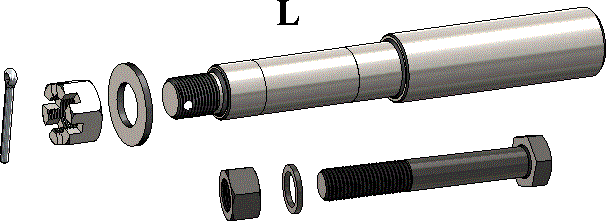 For customer specific spindle needs, please refer to the Spindle Special Order page (Page 5).G.E.P. COMPLETEHUB AND SPINDLE COMPONENTS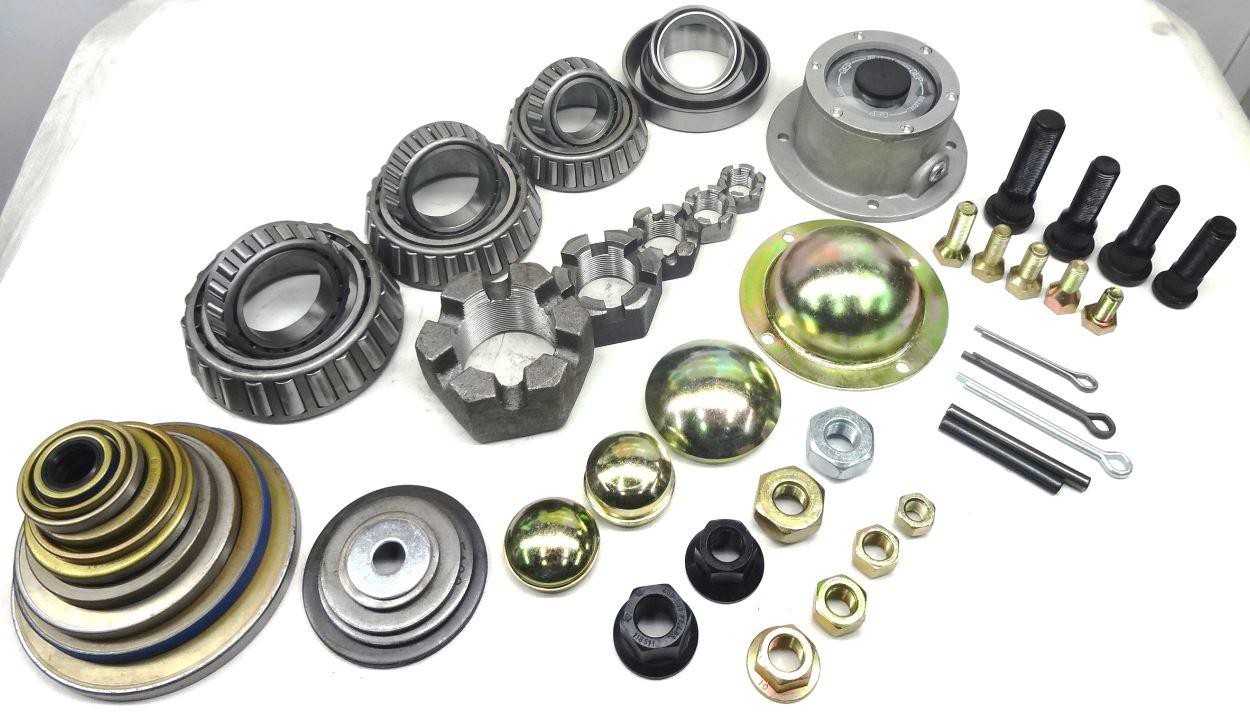 RACE / CUPS	BEARINGS/CONES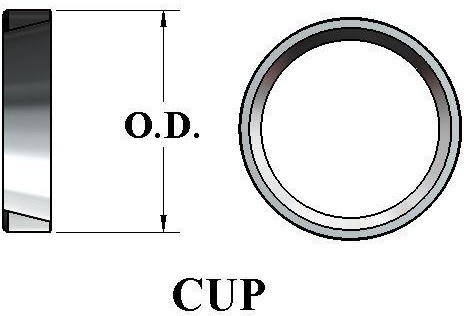 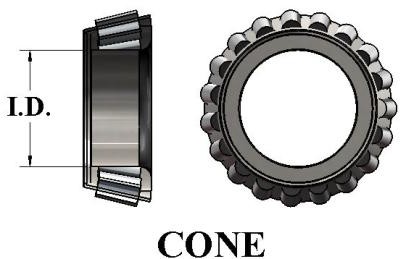 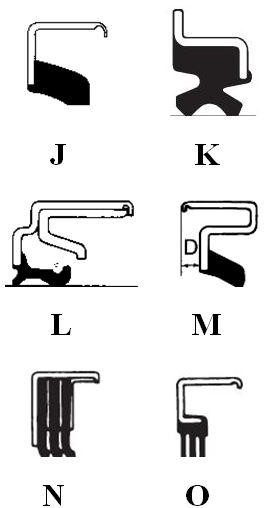 GREASE SEALS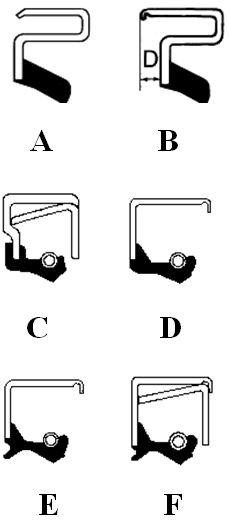 HUB CAPS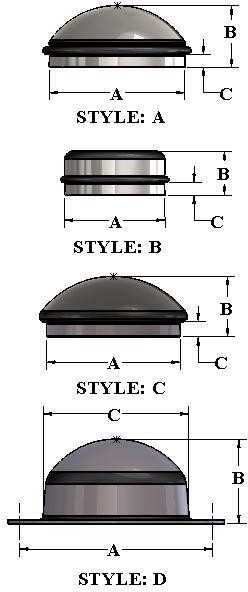 OIL BATH DUST CAPS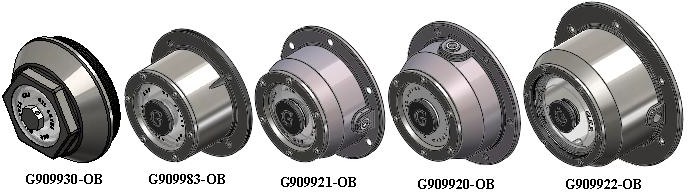 OIL BATH/DUST CAP GASKETSWHEEL BOLTS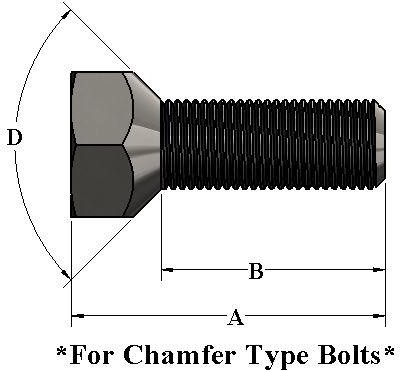 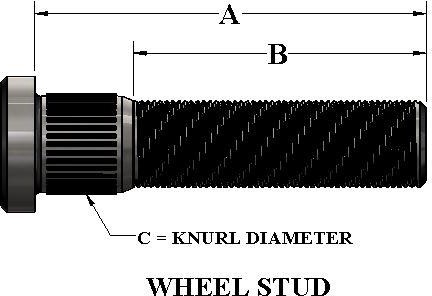 WHEEL STUDS AND NUTS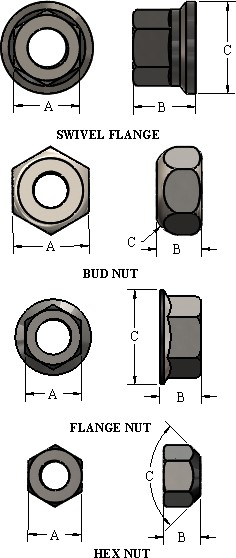 SPINDLE NUTS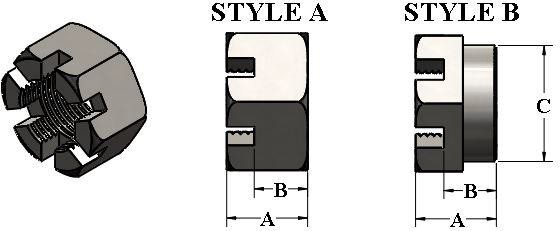 GREASE FITTINGSCOTTER PINS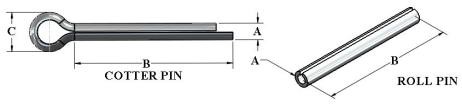 SPINDLE WASHERS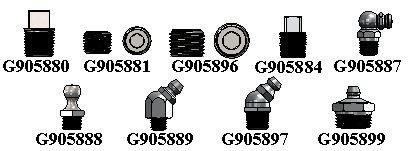 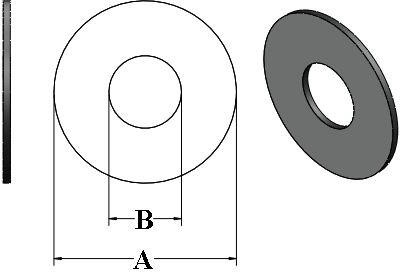 SEGMENTED TIRESFORK HUBSFORKSTAIL WHEEL HUB, FORK, AND 4X8 TIRE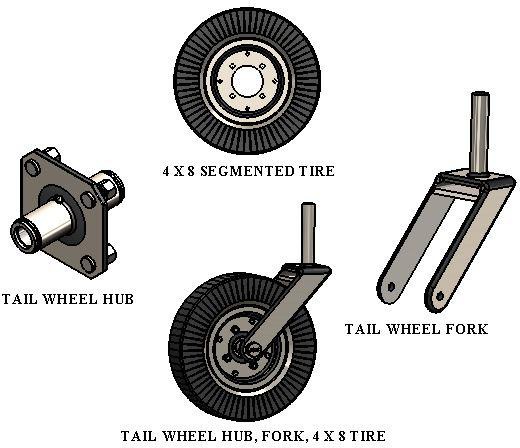 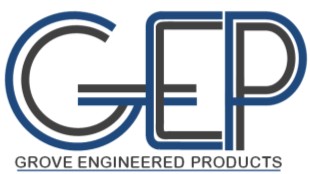 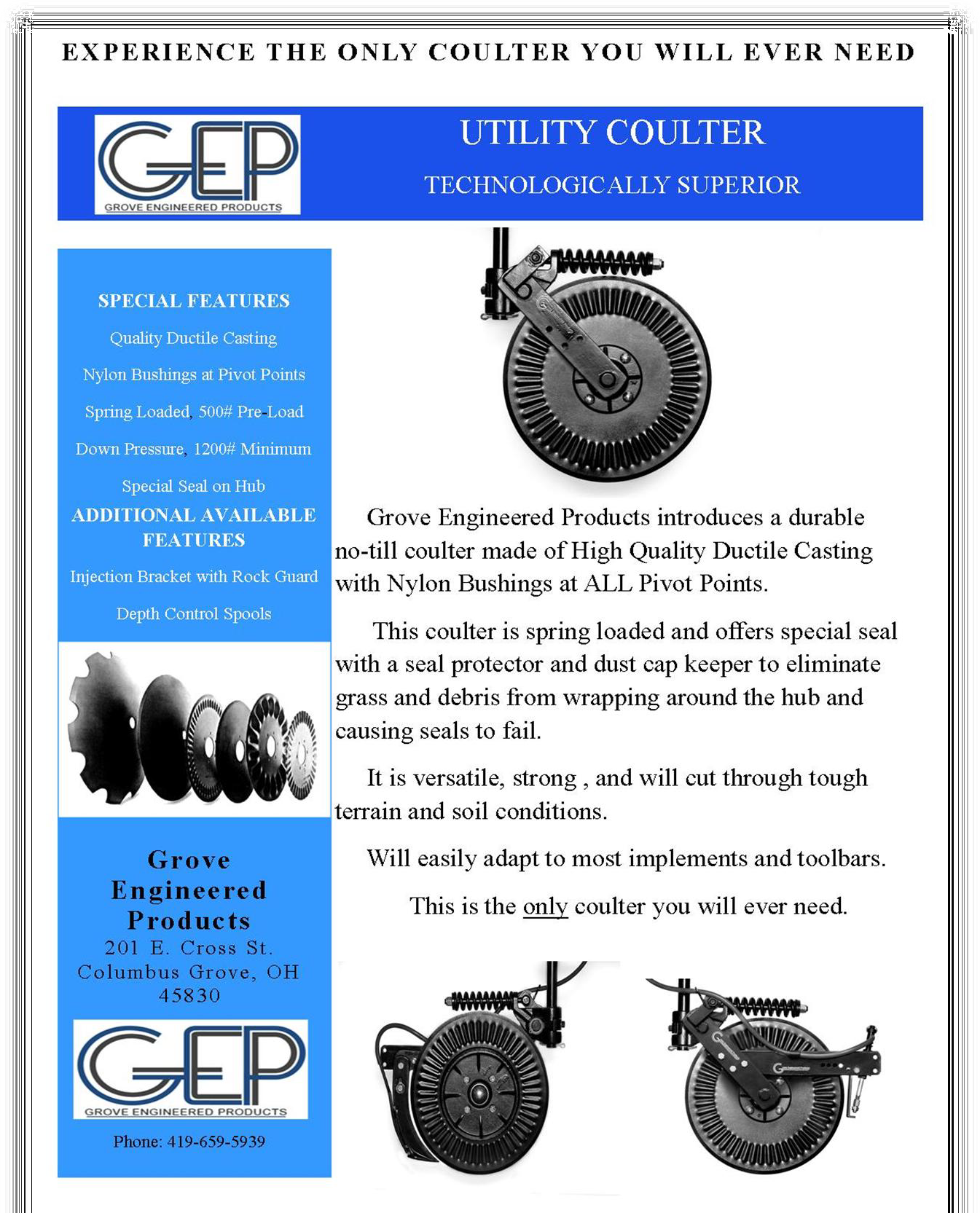 COULTER BLADES**OTHER SIZES AVAILABLE**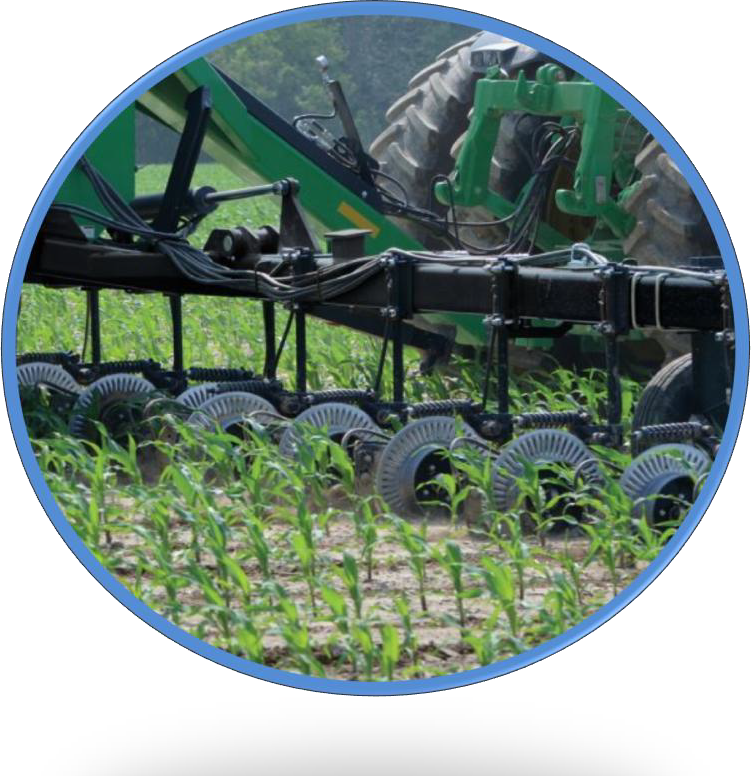 SWIVEL JACKS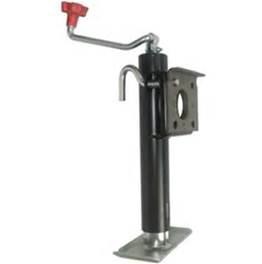 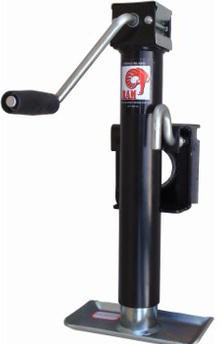 TJB-2001S-B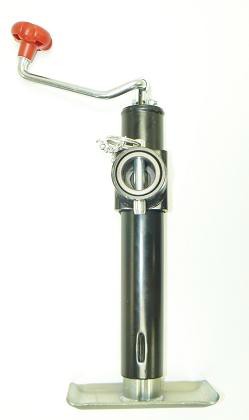 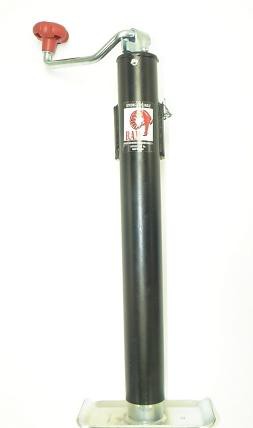 TOP WIND AND SIDE WIND A-FRAME JACKS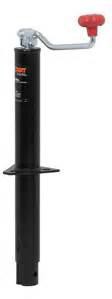 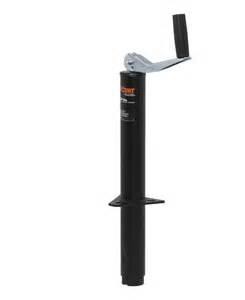 TJA-5000T-B* Are the enhanced version of regular 2000# and 5000# jacks. They are taller and constructed with thicker inner tube for greater side load.JACKS CONTINUED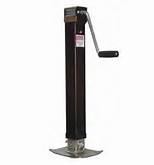 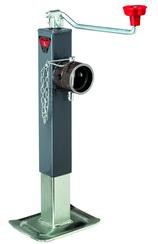 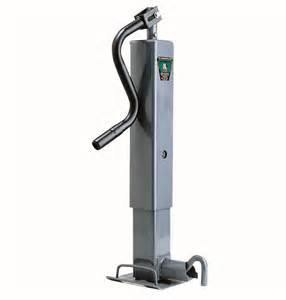 TJD-7000S	TJD-5000	TJD-12000TW-RSQUARE JACKS - DIRECT WELDSQUARE JACKS PIPE MOUNT SWIVEL*FLB = Fixed Leg*HEAVY DUTY SQUARE JACKS*Direct Weld - Non Spring return*	**Direct Weld - with Spring Return**MATERIAL SPECIFICATIONROLL STYLEDIAMETERMATERIALStandard MaterialCRS1" - 1-5/8"1018Standard MaterialCRS1-3/4" - 4-1/2"1045Special OrderCRS2" - 6"1141Special OrderCRS2" - 6"1144Special OrderHTSR3" - 7"4140DIMENSIONSDIMENSIONSDIMENSIONSDIMENSIONSCustomer Name:AGHub Number:BHSpindle Style:CIDimensions:DJCross Hole Dia. & Location:EKComments:FLFor Example: From The Spindle Section Of Catalog Page, Use First Six Digits Of Spindle Number. Followed By The Letter (L) And Your Desired Spindle Length. Part # G280700L10.375 Is A 10.375" Long Spindle For A G633 Hub.For Example: From The Spindle Section Of Catalog Page, Use First Six Digits Of Spindle Number. Followed By The Letter (L) And Your Desired Spindle Length. Part # G280700L10.375 Is A 10.375" Long Spindle For A G633 Hub.For Example: From The Spindle Section Of Catalog Page, Use First Six Digits Of Spindle Number. Followed By The Letter (L) And Your Desired Spindle Length. Part # G280700L10.375 Is A 10.375" Long Spindle For A G633 Hub.For Example: From The Spindle Section Of Catalog Page, Use First Six Digits Of Spindle Number. Followed By The Letter (L) And Your Desired Spindle Length. Part # G280700L10.375 Is A 10.375" Long Spindle For A G633 Hub.For Example: From The Spindle Section Of Catalog Page, Use First Six Digits Of Spindle Number. Followed By The Letter (L) And Your Desired Spindle Length. Part # G280700L10.375 Is A 10.375" Long Spindle For A G633 Hub.MODCAP LBSHUB COMPHUB CUPSINNER CUPOUTER CUPINNER CONEBORE DIA.OUTER CONEBORE DIA.HUB CAPBOLTSEALABCDG10-41000G281100G281101G910250 L44610G910250 L44610G910254 L446431.00G910254 L446431.00G909900G943549G9062822.530.851.000.38GM8701250G280898G280899G910250 L44610G910250 L44610G910254 L446431.00G910254 L446431.00G909900G943549G9062822.451.041.001.17FITS MOD #MAT’LMAT’L DIA.SPINDLE PACKAGESPINDLE ONLYWASHERNUTPINOVERALL LENGTHTHREADSEAL DIA.G10-4CRS1-1/4”G281317G281280G910608G912953G9059358.500”¾-161.25GM870CRS1-1/4”G281317G281280G910608G912953G9059358.500”¾-161.25MODCAPLBSHUBCOMPHUBCUPSINNERCUPOUTERCUPINNERCONEBOREDIA.OUTERCONEBOREDIA.HUBCAPBOLTSEALABCDG12-41250G281000G281001G910257 LM67010G910258 LM11910G910259 LM670481.25G910260 LM119490.75G909931G943549G9062931.160.940.880.38G4111250G289040G289041G910257 LM67010G910258 LM11910G910259 LM670481.25G910260 LM119490.75G909907G943549G9062961.160.970.880.38G6691250G280610G280611G910257 LM67010G910258 LM11910G910259 LM670481.25G910260 LM119490.75G909931G943549G9062961.160.940.880.38FITS MOD #MAT’LMAT’L DIA.SPINDLE PACKAGESPINDLE ONLYWASHERNUTPINOVERALL LENGTHTHREADSEAL DIA.G12-4CRS1-5/8"G281300G281200G913615G912954G90593710.000"5/8-18"1.625G411CRS1-5/8"G289541G289540G913608G912953G95093510.000"3/4-16"1.500G669CRS1-5/8"G280772G280771G913615G912954G90593710.000"5/8-18"1.500MODCAP LBSHUB COMPHUB CUPSINNER CUPOUTER CUPINNER CONEBORE DIA.OUTER CONEBORE DIA.HUB CAPBOLTSEALABCDG6331250G280448G280449G910257LM67010G910258LM11910G910259LM670481.25G910260LM119490.75G909911G943549G9062962.001.001.120.38G633H1500G280500G280501G910257 LM67010G910258 LM11910G910259 LM670481.25G910260 LM119490.75G909911G943549G9062962.001.001.120.38FITS MOD #MAT’LMAT’L DIA.SPINDLE PACKAGESPINDLE ONLYWASHERNUTPINOVERALL LENGTHTHREADSEAL DIA.G633CRS1-5/8"G280741G280700G913608G912953G9059359.250"3/4-16"1.500G633HCRS1-5/8"G280741G280700G913608G912953G90593510.375"3/4-16"1.500MODCAP LBSHUB COMPHUB CUPSINNER CUPOUTER CUPINNER CONEBORE DIA.OUTER CONEBORE DIA.HUB CAPBOLTSTUD NUTSEALABCDG7362000G280540G250541G910257 LM67010G910258 LM11910G910259 LM670481.25G910260 LM119490.75G909931G943549G913576 G912919G9062962.001.000.940.62G5112000G289050G289051G910257LM67010G910258LM11910G910259LM670481.25G910260LM119490.75G909931G943549G943549G9062962.001.000.940.63G20-52000G281050G281059G910257LM67010G910258LM11910G910259LM670481.25G910260LM119490.75G909931G943549G913576G912919G9062932.001.000.940.63FITS MOD #MAT’LMAT’L DIA.SPINDLE PACKAGESPINDLE ONLYWASHERNUTPINOVERALL LENGTHTHREADSEAL DIA.G736CRS1-5/8"G280741G280700G913608G912953G90593510.375"3/4-16"1.500G511CRS1-5/8"G289551G289550G913608G912953G90593510.375"3/4-16"1.500G20-5CRS1-5/8"G281304G281240G913615G912954G90593710.000"5/8-18"1.625MODCAP LBSHUB COMPHUB CUPSINNER CUPOUTER CUPINNER CONEBORE DIA.OUTER CONEBORE DIA.HUB CAPSTUDNUTSEALABCDG25-52500G281010G281019G910261 LM48510G910257 LM67010G910262 LM485481.38G910259 LM670481.25G909905G913576G912919G9062951.561.030.940.19G5172760G289066G289067G910261 LM48510G910257 LM67010G910262 LM485481.38G910259 LM670481.25G909905G913576G912919G9062951.561.001.060.22G7192760G280520G280521G910261 LM48510G910257 LM67010G910262 LM485481.38G910259 LM670481.25G909905G913576G912919G9062831.561.001.060.22FITS MOD #MAT’LMAT’L DIA.SPINDLE PACKAGESPINDLE ONLYWASHERNUTPINOVERALL LENGTHTHREADSEAL DIA.G25-5CRS1-3/4"G281301G281210G913616G912953G90593512.312"3/4-16"1.75G517CRS1-3/4"G281301G281210G913616G912953G90593512.312"3/4-16"1.75G719CRS1-3/4"G280742G280710G913607G912952G90593611.500"7/8-14"1.50MODCAP LBSHUB COMPHUB CUPSINNER CUPOUTER CUPINNER CONEBORE DIA.OUTER CONEBORE DIA.HUB CAPSTUDNUTSEALABCDG20-62000G281060G281069G910257 LM67010G910258 LM11910G910259 LM670481.25G910260 LM119490.75G909931G913576G912919G9062932.001.000.941.94G25-62500G281020G281029G910261LM48510G910257LM67010G910262LM485481.38G910259LM670481.25G909905G913576G912919G9062951.561.030.941.44ITS MOD #MAT’LMAT’L DIA.SPINDLE PACKAGESPINDLE ONLYWASHERNUTPINOVERALL LENGTHTHREADSEAL DIA.G20-6CRS1-5/8"G281304G281240G913615G912954G90593710.000"5/8-181.625G25-6CRS1-3/4"G281301G281210G913616G912953G90593512.312"3/4-161.750MODCAP LBSHUB COMPHUB CUPSINNER CUPOUTER CUPINNER CONEBORE DIA.OUTER CONEBORE DIA.HUB CAPBOLTSEALABCDG7092760G280510G280511G910261 LM48510G910257 LM67010G910262 LM485481.38G910259 LM670481.25G909905G943549G9062831.561.001.061.59G6703230G280590G280591G910288 332G910290 14276G910289 342A1.62G910291 14137A1.38G909928G943549G9064871.621.131.751.81FITS MOD #MAT’LMAT’L DIA.SPINDLE PACKAGESPINDLE ONLYWASHERNUTPINOVERALL LENGTHTHREADSEAL DIA.G709CRS1-3/4"G280742G280710G913607G912952G90593611.500"7/8-14"1.500"G670CRS2.00"G280963G280964G913683G912952G90593611.000"7/8-14"2.297"MODCAP LBSHUB COMPHUB CUPSINNER CUPOUTER CUPINNER CONEBORE DIA.OUTER CONEBORE DIA.HUB CAPBOLT STUD NUTSEALABCD30-63000G281030G281039G910274 LM29710G910257 LM67010G910275 LM297491.50G910259 LM670481.25G909905G913548 G913549G9062952.191.00.941.9435-63500G281040G281041G910272 LM501310G910257 LM67010G910273 LM5013491.62G910259 LM670481.25G909905G913538G9062942.841.44.971.5635-6S3500G281056G281044G910272 LM501310G910257 LM67010G910273 LM5013491.62G910259 LM670481.25G909905G913548 G913549G9062942.841.44.971.5635-6B3500G281560G281561G910272 LM501310G910257 LM67010G910273 LM5013491.62G910259 LM670481.25G909905G913538G9062942.841.44.971.56FITS MOD #MAT’LMAT’L DIA.SPINDLE PACKAGESPINDLE ONLYWASHERNUTPINOVERALL LENGTHTHREADSEAL DIA.G30-6CRS1-3/4"G281302G281220G913616G912953G90593512.000"3/4-161.750"G35-6CRS2"G281303G281230G913616G912953G90593514.000"3/4-162.000"MODCAP LBSHUB COMPHUB CUPSINNER CUPOUTER CUPINNER CONEBORE DIA.OUTER CONEBORE DIA.HUB CAPBOLTSTUD NUTSSEALABCDG8883560G280550G280551G910263JL69310G910257LM67010G910264JL693491.50G910259LM670481.25G909905G943549N/AG9062841.531.091.001.53G888S3560G280640G280641G910263 JL69310G910257 LM67010G910264 JL693491.50G910259 LM670481.25G909905N/AG913576 G912919G9062841.531.091.001.53G8893560G280630G280631G910263 JL69310G910257 LM67010G910264 JL693491.50G910259 LM670481.25G909905G943549N/AG9062841.531.091.001.53FITS MOD #MAT’LMAT’L DIA.SPINDLE PACKAGESPINDLE ONLYWASHERNUTPINOVERALL LENGTHTHREADSEAL DIA.G888CRS1-3/4"G280743G280720G913607G912952G90593612.5007/8-14"1.625G888SCRS1-3/4"G280743G280720G913607G912952G90593612.5007/8-14"1.625G889CRS2"G280722G280721G913607G912952G90593614.0007/8-14"1.625MODCAP LBSHUB COMPHUB CUPSINNER CUPOUTER CUPINNER CONEBORE DIA.OUTER CONEBORE DIA.HUB CAPBOLTSEALABCDG7834570G289010G289011G910272 LM501310G910257 LM67010G910273 LM5013491.62G910259 LM670481.25G909905G943549G9064932.001.131.061.62G7974570G287060G287061G910272 LM501310G910257 LM67010G910273 LM5013491.62G910259 LM670481.25G909905G943549G9069852.001.131.061.62FITS MOD #MAT’LMAT’L DIA.SPINDLE PACKAGESPINDLE ONLYWASHERNUTPINOVERALL LENGTHTHREADSEAL DIA.G783CRS2.00"G289511G289510G913607G912952G90593614.000"7/8-141.875G797CRS2-7/16"G287320G287321G913607G912952G90593616.000"7/8-142.250MODCAP LBSHUB COMPHUB CUPSINNER CUPOUTER CUPINNER CONEBORE DIA.OUTER CONEBORE DIA.HUB CAPSTUD NUTSEALABCDG8874570G287880G287881G910272LM501310G910257LM67010G910273LM5013491.62G910259LM670481.25G909905G913576G912919G9069852.001.121.061.68G8904570G287890G287891G910272 LM501310G910257 LM67010G910273 LM5013491.62G910259 LM670481.25G909905G913576 G912919G9064932.001.311.061.62FITS MOD #MAT’LMAT’L DIA.SPINDLE PACKAGESPINDLE ONLYWASHERNUTPINOVERALL LENGTHTHREADSEAL DIA.G887CRS2-7/16"G287320G287321G913607G912952G90593616.000"7/8-142.250G890CRS2.000"G289511G289510G913607G912952G90593614.000"7/8-141.875MODCAP LBSHUB COMPHUB CUPSINNER CUPOUTER CUPINNER CONEBORE DIA.OUTER CONEBORE DIA.HUB CAPBOLTSEALABCDG6113600G289030G289031G910274 LM29710G910257 LM67010G910275 LM297491.5G910259 LM670481.25G909908G913538G9064901.561.001.061.62*G611J*2750G287036G287035G910274 LM29710G910257 LM67010G910275 LM297491.5G910259 LM670481.25G909970G913538G9064921.751.311.071.53G6145000G289000G289001G910276 LM603011G910261 LM48510G910277 LM6030491.78G910262 LM485481.38G909927G913538G9062941.751.371.371.62FITS MOD #MAT’LMAT’L DIA.SPINDLE PACKAGESPINDLE ONLYWASHERNUTPINOVERALL LENGTHTHREADSEAL DIA.G611CRS1.750"G289531G289530G913622G912959G90594214.000"1-14 UNF1.750G611JCRS1.875"G289537G289536G913616G912953G90593531.000"3/4-16 UNF1.804G614CRS2.000"G289501G289500G913622G912959G90594218.000"1-14 UNF1.947MODCAP LBSHUB COMPHUB CUPSINNER CUPOUTER CUPINNER CONEBORE DIA.OUTER CONEBORE DIA.HUB CAPBOLT STUD NUTSEALABCDG8034910G280580G280581G910265 25520G910266 25821G910267 255901.80G910268 258771.38G909982G913538G9062852.501.381.131.75G803S4910G280570G280571G910265 25520G910266 25821G910267 255901.80G910268 258771.38G909982G913548 G913549G9062852.501.381.131.75G867 (803B)4910G286140G286141G910265 25520G910266 25821G910267 255901.80G910268 258771.38G909982G913538G9062852.501.381.131.75FITS MOD #MAT’LMAT’L DIA.SPINDLE PACKAGESPINDLE ONLYWASHERNUTPINOVERALL LENGTHTHREADSEAL DIA.G803 G803S G867CRS2-1/8"G280744G280731G913683G912952G90593615.437"7/8-142.000MODCAP LBSHUB COMPHUB CUPSINNER CUPOUTER CUPINNER CONEBORE DIA.OUTER CONEBORE DIA.HUB CAPBOLT STUDNUTSEALABCDG45-84500G281070G28107 1G910276 LM603011G910257 LM67010G910277 LM6030491.78G910259 LM670481.25G909905G913538G9062972.831.260.971.38G45-8S4500G281530G28158 9G910276 LM603011G910257 LM67010G910277 LM6030491.78G910259 LM670481.25G909905G913556 G913557G9062972.831.260.971.38G50-8S5000G281373G28137 1G910304 JLM104910G910272 LM501310G910305 JLM1049481.97G910273 LM5013491.62G909912G913556 G913557G9464922.711.211.371.42G50-8SB5000G281374G281369G910304JLM104910G910272LM501310G910305JLM1049481.97G910273LM5013491.62G909912G913556G913557G9464922.711.211.371.42FITS MOD #MAT’LMAT’L DIA.SPINDLE PACKAGESPINDLE ONLYWASHERNUTPINOVERALL LENGTHTHREADSEAL DIA.G45-8 G45-8BCRS2-1/4"G281306G281250G913616G912953G90593614.000"3/4-162.250G50-8 G50-8BCRS2-1/2"G286048G286047G913624G912959G90594212.500"1-142.500MODCAP LBSHUB COMPHUB CUPSINNER CUPOUTER CUPINNER CONEBORE DIA.OUTER CONEBORE DIA.HUB CAPBOLT STUD NUTSEALABCDG7784910G280600G280601G910265 25520G910266 25821G910267 255901.79G910268 258771.38G909982G913538G9062852.501.751.120.88G8134910G287180G287181G910265 25520G910266 25821G910267 255901.79G910268 258771.38G909982G913550 G913549G9062852.501.751.120.88FITS MOD #MAT’LMAT’L DIA.SPINDLE PACKAGESPINDLE ONLYWASHERNUTPINOVERALL LENGTHTHREADSEAL DIA.G778 G813CRS2-1/8"G280744G280731G913683G912952G90593615.437"7/8-142.00MODCAP LBSHUB COMPHUB CUPSINNER CUPOUTER CUPINNER CONEBORE DIA.OUTER CONEBORE DIA.HUB CAPBOLT STUD NUTSEALABCDG8195790G280670G280671G910284 3720G910285 2720G910286 37802.00G910287 27901.31G909982G913550 G913549G9064812.442.411.251.34G8215790G280680G280681G910284 3720G910285 2720G910286 37802.00G910287 27901.31G909982G913538G9064812.442.411.251.34FITSMOD #MAT’LMAT’LDIA.SPINDLEPACKAGESPINDLEONLYWASHERNUTPINOVERALLLENGTHTHREADSEALDIA.G819CRS2-3/4"G280985G280986G913683G912952G90593614.380"7/8-142.500G821CRS2-1/2"G280980G280981G913683G912952G90593615.437"7/8-142.500MODCAPLBSHUBCOMPHUBCUPSINNERCUPOUTERCUPINNERCONEBOREDIA.OUTERCONEBOREDIA.HUBCAPSTUDNUTSEALABCDG60-86000G281080G281089G910292JLM506810G910272LM501310G910293JLM5068492.16G910273LM5013491.63G909912G913556G913557G9064862.561.501.370.75G60-8B6000G281090G281099G910292JLM506810G910272LM501310G910293JLM5068492.16G910273LM5013491.63G909912G913556G913557G9064962.561.501.370.75G75-87500G281180G281189G910358 382AG910272 LM501310G910359 387AS2.25G910273 LM5013491.63G909912G943541 G913557G9464863.771.521.391.66G75-8B7500G281520G281529G910358 382AG910272 LM501310G910359 387AS2.25G910273 LM5013491.63G909912G943541 G913557G9464863.771.521.391.66G75-8H8000G281180HG281189HG910358 382AG910278 26822G910359 387AS2.25G910279 268821.63G909982G953021 G913571G9464843.561.571.601.67G75-8BH8000G281250HG281529HG910358382AG91027826822G910359387AS2.25G910279268821.63G909982G953021G913571G9464843.561.571.601.67FITS MOD #MAT’LMAT’L DIA.SPINDLE PACKAGESPINDLE ONLYWASHERNUTPINOVERALL LENGTHTHREADSEAL DIA.G60-8CRS2-3/4"G281315G281260G913624G912959G90594114.000"1-142.750G75-8CRS3"G281910G281911G913624G912959G90594116.000"1-143.000G75-HDCRS3"G281912G281813G913637G912962G90594116.000"1-1/4-123.000MODCAP LBSHUB COMPHUB CUPSINNER CUPOUTER CUPINNER CONEBORE DIA.OUTER CONEBORE DIA.HUB CAPBOLT STUDNUTSEALABCDG80-88000G281110G281111G910292 JLM506810G910272 LM501310G910923 JLM5068492.16G910273 LM5013491.63G909912G953027G9064862.721.501.370.83G80-8B8000G281120G281121G910292 JLM506810G910272 LM501310G910923 JLM5068492.16G910273 LM5013491.63G909912G953027G9064862.721.501.370.83G80-8S8000G281510G281509G910292 JLM506810G910272 LM501310G910923 JLM5068492.16G910273 LM5013491.63G909930G913527 G913557G9064862.721.501.370.83G80-8SB8000G281512G281511G910292JLM506810G910272LM501310G910923JLM5068492.16G910273LM5013491.63G909930G913527G913557G9064862.721.501.370.83FITS MOD #MAT’LMAT’L DIA.SPINDLE PACKAGESPINDLE ONLYWASHERNUTPINOVERALL LENGTHTHREADSEAL DIA.G80-8CRS3G281316G281270G913624G912959G90594116.00"1-12 UNF3.000G80-8BCRS3G281316G281270G913624G912959G90594116.00"1-12 UNF3.000G80-8SCRS3G281316G281270G913637G912962G90594218.00"1-12 UNF3.000G80-8S-BCRS3G281316G281270G913624G912962G90594218.00"1-12 UNF3.000MODCAP LBSHUB COMPHUB CUPSINNER CUPOUTER CUPINNER CONEBORE DIA.OUTER CONEBORE DIA.HUB CAPSTUDS LUG BOLTSEALABCDG85-88500G281810G281811G910358 382AG910278 26822G910359 387AS2.25G910279 268821.63G909930G953021 G913571G9064862.721.501.370.83G85-8B8500G281820G281821G910358 382AG910278 26822G910359 387AS2.25G910279 268821.63G909930G943541 G912936G9064862.721.501.370.83G85-8 OB8500G281830G281831G910358 382AG910278 26822G910359 387AS2.25G910279 268821.63G909930 OBG943541 G912936G9064862.721.501.370.83G85-8B- OB8500G281840G281841G910358 382AG910278 26822G910359 387AS2.25G910279 268821.63G909930 OBG943541 G912936G9064862.721.501.370.83FITS MOD #MAT’LMAT’L DIA.SPINDLE PACKAGESPINDLE ONLYWASHERNUTPINOVERALL LENGTHTHREADSEAL DIA.G85-8 G85-8-OBCRS3.00G281912G281913G913637G912962G90594118.000"1-1/4-12 UNF3.000MODCAPLBSHUBCOMPHUBCUPSINNERCUPOUTERCUPINNERCONEBOREDIA.OUTERCONEBOREDIA.HUBCAPSTUDNUTSEALABCDG8488000G287840G287841G91033139520G9103523525G910354395812.25G91035535851.63G909930G913555G9065483.221.281.411.84G848HS10000G289842G289843G91033139520G9103523525G910333395852.50G91035535851.63G909930G943541G913557G9064973.221.281.751.84G848H-OB10000G289846G289847G91033139520G9103523525G910333395852.50G91035535851.63G909930-OBG943541G913936G9064973.221.281.751.84FITS MOD #MAT’LMAT’LDIA.SPINDLEPACKAGESPINDLEONLYWASHERNUTPINOVERALLLENGTHTHREADSEAL DIA.G848CRS3.625"G287301G287300G913637G912962G90594115.590"1-1/4-123.500"G848-OBCRS3.000"G281918G281917G913637G912962G90594116.000"1-1/4-123.000"G848HS-OBCRS3.000"G281918G281917G913637G912962G90594116.000"1-1/4-123.000"MODCAPLBSHUBCOMPHUBCUPSINNERCUPOUTERCUPINNERCONEBOREDIA.OUTERCONEBOREDIA.HUBCAPSTUDNUTSEALABCDG8868000G287130G287131G910358382AG9102852720G910359387AS2.25G91036727931.37G909982G913556G913557G9464843.001.941.250.75G10810000G287109G287108G910327 28921G910327 28921G910326 289952.47G910326 289952.47G909980G943541 G913557G9069982.611.501.500.77G108B10000G281113G281112G910327 28921G910327 28921G910326 289952.47G910326 289952.47G909980G943541 G913557G9069982.611.501.500.77G80110000G281584G281583G9103693920G9103693920G91037039842.63G95102139792.25G909983G953021G913571G9064744.151.661.6251.60G801B10000G281582G281581G9103693920G9103693920G91037039842.63G95102139792.25G909983G953021G913571G9064744.151.661.6251.60FITS MOD#MAT’LMAT’LDIA.SPINDLEPACKAGESPINDLEONLYWASHERNUTPINOVERALLLENGTHTHREADSEAL DIA.G886CRS3.125"G287339G287338G913683G912952G90593616.000"7/8-143.000"G108SCRS3.000"G281920G281919G913639G912932G90592520.000"1-3/4-122.940"G801CRS3.250"G281351G281350G913639G953018G90592518.000"1-1/2-123.250"MODCAP LBSHUB COMPHUB CUPSINNER CUPOUTER CUPINNER CONEBORE DIA.OUTER CONEBORE DIA.HUB CAPSTUD NUTSEALABCDG87112000G289130G289141G910331 39520G910332 453AG910333 395852.50G910334 4601.75G909983G953033 G912935G9064972.811.751.250.06G871B12000G289157G289146G91033139520G910332453AG910333395852.50G9103344601.75G909983G953033G913571G9064972.811.751.250.06G87315000G289127G289121G91039733462G910332453AG910398332752.75G9103344601.75G909983G953033G912935G9462752.811.751.250.06G873B15000G289135G289125G91039733462G910332453AG910398332752.75G9103344601.75G909983G953033G913571G9462752.811.751.250.06G873D- OB16000G289872G289873G91039733462G910332453AG910398332752.75G9103344601.75G909983-OBG953036G912935G9462752.811.751.250.06G873DB- OB16000G289874G289875G91039733462G910332453AG910398332752.75G9103344601.75G909983_OBG953036G913571G9462752.811.751.250.06FITS MOD #MAT’LMAT’L DIA.SPINDLE PACKAGESPINDLE ONLYWASHERNUTPINOVERALL LENGTHTHREADSEAL DIA.G871 G871BCRS3-1/8"G281309G281297G913632G912969G90594117.375"1-1/4-123.000G873 G873BCRS3.375"G286799G286802G913632G912969G90594117.375"1-1/4-123.375G873D-OBCRS3.500"G286800G286803G913632G912969G90594117.375"1-1/4-123.375MODCAP LBSHUB COMPHUB CUPSINNER CUPOUTER CUPINNER CONEBORE DIA.OUTER CONEBORE DIA.HUB CAPSTUD NUTSEALABCDG90018000G289704G289703G910339 47620G910331 39520G910338 476873.25G910333 395852.50G909920G953035 G912935G9465002.631.881.250.25G900B18000G289706G289708G910339 47620G910331 39520G910338 476873.25G910333 395852.50G909920G953035 G912935G9465002.631.881.250.25G900-OB18000G289701G289702G910339 47620G910331 39520G910338 476873.25G910333 395852.50G909920- OBG953035 G912935G9465002.631.881.250.25G900B-OB18000G289712G289711G910339 47620G910331 39520G910338 476873.25G910333 395852.50G909920- OBG953035 G912935G9465002.631.881.250.25G900HD20000G289709G289710G910339 47620G910339 47620G910338 476873.25G910338 476873.25G909922G953035 G913571G9465003.001.881.250.75FITS MOD #MAT’LMAT’L DIA.SPINDLE PACKAGESPINDLE ONLYWASHERNUTPINOVERALL LENGTHTHREADSEAL DIA.G900CRS4.00”G286814G286815G913639G912932G90592518.000"1-3/4-123.875G900HDCRS4.00”G286921G286920G913640G912978G90595919.063"2-1/2-123.875MODCAP LBSHUB COMPHUB CUPSINNER CUPOUTER CUPINNER CONEBORE DIA.OUTER CONEBORE DIA.HUB CAPSTUD NUTSEALABCDG88120000G281170G281171G910344 HM218210G910384 HM212011G910346 HM2182483.54G910347 HM2120492.62G909921G953033 G913571G9069793.252.281.721.66G89122500G289171G289172G910344HM218210G910384HM212011G910346HM2182483.54G910347HM2120492.62G909921G953035G913571G9069793.252.281.721.66G991B25000G281173G281174G910344 HM218210G910384 HM212011G910346 HM2182483.54G910347 HM2120492.62G909921G913472 G913480G9069793.252.281.721.66FITSMOD #MAT’LMAT’LDIA.SPINDLEPACKAGESPINDLE ONLYWASHERNUTPINOVERALLLENGTHTHREADSEALDIA.G881CRS4.50"G281914G281915G913635G912973G90595718.500"2-12 UNF4.375G891CR-11444.50"G281921G281922G913635G912973G90595721.250"2-12 UNF4.375G99141405.00"G281925G281926G913535G912975G90595723.925"2-12 UNF4.375MODCAP LBSHUB COMPHUB CUPSINNER CUPOUTER CUPINNER CONEBORE DIA.OUTER CONEBORE DIA.HUB CAPSTUD NUTSEALABCDG250-1030000G281178G281177G910335 71750G910385 653G910350 714554.53G910351 6633.25G909922G953035 G913571G9464994.512.751.992.13G300-1035000G289184G289183G910335 71750G910385 653G910350 714554.53G910351 6633.25G909922G913475 G913480G9464994.512.751.992.13FITS MOD #MAT’LMAT’LDIA.SPINDLEPACKAGESPINDLEONLYWASHERNUTPINOVERALLLENGTHTHREADSEALDIA.G250-10 G300-10CRS6.00"G281931G281932G913640G912978G90595925.345"2-1/2-12UNF5.500MODCAP LBSHUB COMPHUB CUPSINNER CUPOUTER CUPINNER CONEBORE DIA.OUTER CONEBORE DIA.HUB CAPSTUD NUTSEALABCDG500-1050000G289190G289191G910400 930G910405 832G910401 9384.50G910406 8423.25G909924G913475 G913480G9465504.633.382.501.63FITS MOD#MAT’LMAT’LDIA.SPINDLEPACKAGESPINDLEONLYWASHERNUTPINOVERALLLENGTHTHREADSEALDIA.G500-104140/11446.00"G281939G281938G913640G912978G90595925.000"2-1/2-125.500MODCAP LBSHUB COMPHUB CUPSINNER CUPOUTER CUPINNER CONEBORE DIA.OUTER CONEBORE DIA.HUB CAPSTUD NUTSEALABCDG550-2055000G289194G289193G910400 930G910405 832G910401 9384.50G910406 8423.25G909924G913475 G913480G9465504.003.332.001.63FITS MOD#MAT’LMAT’LDIA.SPINDLEPACKAGESPINDLEONLYWASHERNUTPINOVERALLLENGTHTHREADSEALDIA.G550-204140/11446.00"G281939G281938G913640G912978G90595927.500"2-1/2-125.500MODCAP LBSHUB COMPHUB CUPSINNER CUPOUTER CUPINNER CONEBORE DIA.OUTER CONEBORE DIA.HUB CAPBOLT STUD NUTSEALABCDG4401250G280306G280301G910250 L44610G910250 L44610G910254 L446431.00G910254 L446431.00G909900G913541G9062822.36.79.841.34G440S1250G280316G280311G910250 L44610G910250 L44610G910254 L446431.00G910254 L446431.00G909900G953002 G912918G9062822.36.79.841.34G440H1350G280307G280301G910250 L44610G910250 L44610G910253 L446491.06G910253 L446491.06G909900G913541G9062822.36.79.841.34G440HS1350G280317G280311G910250 L44610G910250 L44610G910253 L446491.06G910253 L446491.06G909900G953002 G912918G9062822.36.79.841.34FITSMOD #MAT’LMAT’LDIA.SPINDLEPACKAGESPINDLEONLYWASHERNUTPINOVERALLLENGTHTHREADSEALDIA.G440CRS1.25"G280799G280768G913608G912953G9059358.500"3/4-161.250G440CRS1.25"G280770G280769G951801G953005G90593612.000"1-141.250G440CRS1.50"G280756G280755G913608G912953G90593510.000"3/4-161.250MODCAP LBSHUB COMPHUB CUPSINNER CUPOUTER CUPINNER CONEBORE DIA.OUTER CONEBORE DIA.HUB CAPBOLT STUD NUTSEALABCDG5451250G280266G280261G910250 L44610G910250 L44610G910254 L446431.00G910254 L446431.00G909900G913541G9062822.36.79.841.34G545S1250G280286G280281G910250 L44610G910250 L44610G910254 L446431.00G910254 L446431.00G909900G953002 G912918G9062822.36.79.841.34G545H1350G280267G280261G910250 L44610G910250 L44610G910253 L446491.06G910253 L446491.06G909900G913541G9062822.36.79.841.34G545HS1350G280287G280281G910250 L44610G910250 L44610G910253 L446491.06G910253 L446491.06G909900G953002 G912918G9062822.36.79.841.34FITS MOD #MAT’LMAT’L DIA.SPINDLE PACKAGESPINDLE ONLYWASHERNUTPINOVERALL LENGTHTHREADSEAL DIA.G545CRS1.25"G280799G280768G913608G912953G9059358.500"3/4-161.250G545CRS1.25"G280770G280769G951801G953005G90593612.000"1-141.250G545CRS1.50"G280756G280755G913608G912953G90593510.000"3/4-161.250MODCAP LBSHUB COMPHUB CUPSINNER CUPOUTER CUPINNER CONEBORE DIA.OUTER CONEBORE DIA.HUB CAPBOLT STUD NUTSEALABCDGW5451750G280040G280030G910251 L68111G910250 L44610G910252 L681491.38G910253 L446491.06G909900G953002 G912918G906282 G9062812.10.92.1.101.21GU5451750G280090G280080G910251 L68111G910250 L44610G910252 L681491.38G910253 L446491.06G909900G953002 G912918G9062812.10.92.1.101.21G5501750G280082G280083G910251 L68111G910250 L44610G910252 L681491.38G910253 L446491.06G909900G953002 G912918G9062812.10.92.1.101.21FITS MOD #MAT’LMAT’L DIA.SPINDLE PACKAGESPINDLE ONLYWASHERNUTPINOVERALL LENGTHTHREADSEAL DIA.GW545 GU545G550CRS1.750"G280745 G286928G280735 G286929G913608 G951801G912953 G953005G905935 G9059368.375"12.000"3/4-161-14 JAM1.719"MODCAP LBSHUB COMPHUB CUPSINNER CUPOUTER CUPINNER CONEBORE DIA.OUTER CONEBORE DIA.HUB CAPBOLT STUD NUTSEALABCDG6553000G280188G280187G910265 25520G910340 15245G910267 255801.75"G910380 151231.25"G909905G953002 G912918G9469751.941.431.18.60G8653500G280196G280195G910265 25520G910290 14276G910267 255801.75"G910291 14137A1.38"G909926G913548 G913549G9469751.891.411.22.83FITSMOD #MAT’LMAT’LDIA.SPINDLEPACKAGESPINDLEONLYWASHERNUTPINOVERALLLENGTHTHREADSEALDIA.G655CRS2.250"G280794G280793G913622G953005G9059368.250"1-14 UNF2.250"G865CRS2.250"G280796G280795G913622G912005G9059369.500"1-14 UNF2.250"MODCAP LBSHUB COMPHUB CUPSINNER CUPOUTER CUPINNER CONEBORE DIA.OUTER CONEBORE DIA.HUB CAPSTUD NUTSEALABCDG6233180G286590G286591G910381 24720G910340 15245G910349 247801.63G910380 151231.25G909905G943538 G912925TBA2.911.440.840.69FITS MOD #MAT’LMAT’L DIA.SPINDLE PACKAGESPINDLE ONLYWASHERNUTPINOVERALL LENGTHTHREADSEAL DIA.G623CRS2.125"G280726G280725G913622G953005G905429.001-14 UNF2.125"MODCAP LBSHUB COMPHUB CUPSINNER CUPOUTER CUPINNER CONEBORE DIA.OUTER CONEBORE DIA.HUB CAPBOLT STUD NUTSEALABCDG1201200G280023G280022G910257 LM67010G910257 LM67010G910259 LM670481.25G910259 LM670481.25G909970GC4060 GC4013G906293.811.00.811.68G6691250G280610G280611G910257 LM67010G910258 LM11910G910259 LM670481.25G910260 LM119490.75G909931G913536G9062961.160.940.880.38G6331500G280500G280501G910257 LM67010G910258 LM11910G910259 LM670481.25G910260 LM119490.75G909911G913536G9062962.001.001.120.38FITSMOD #MAT’LMAT’LDIA.SPINDLEPACKAGESPINDLEONLYWASHERNUTPINOVERALLLENGTHTHREADSEALDIA.G120CRS1 5/8"G286021G286022G913611G912954G9059374.312"5/8-18"1.500G669CRS1-5/8"G280772G280771G913615G912954G90593710.000"5/8-18"1.500G633CRS1-5/8"G280772G280771G913615G912954G90593710.000"5/8-18"1.500MODCAP LBSHUB COMPHUB CUPSINNER CUPOUTER CUPINNER CONEBORE DIA.OUTER CONEBORE DIA.HUB CAPBOLT STUD NUTSEALABCDGHU441200G280266G280261G910250 L44610G910250 L44610G910254 L446431.00G910254 L446431.00G909965G913541G9062822.36.79.841.34GC632041000TBATBAN/AN/AG204RY21.78G204RY21.78G63204- DCN/AG9062702.36.79.841.34FITSMOD #MAT’LMAT’LDIA.SPINDLEPACKAGESPINDLEONLYWASHERNUTPINOVERALLLENGTHTHREADSEALDIA.GH44CRS1.500GHU44SPDLGHU44SPDL1G913608G912953G9059353.125"3/4-161.500G63204GRD8TBATBA5/8" BOLT5/8-LOCK5/8"NO PINN/A5/8-16N/AMODCAP LBSHUB COMPHUB CUPSINNER CUPOUTER CUPINNER CONEBORE DIA.OUTER CONEBORE DIA.HUB CAPBOLT STUD NUTSEALABCDGHR-61250G508423G508141G910250 L44610G910250 L44610G910253 L446491.98G910253 L446491.98G909965N/AG9062801.291.071.141.17GHR-6S1250G508424G508142G910250 L44610G910250 L44610G910253 L446491.98G910253 L446491.98G909965N/AG9062801.291.071.141.17FITS MOD #MAT’LMAT’LDIA.SPINDLEPACKAGESPINDLEONLYWASHERNUTPINOVERALLLENGTHTHREADSEALDIA.GHR-6CRS1.250G280764G280763G913608G912953G9059355.460"3/4-161.250GHR-6SCRS1.250G280764G280763G913608G912953G9059355.460"3/4-161.250MODCAP LBSHUB COMPHUB CUPSINNER CUPOUTER CUPINNER CONEBORE DIA.OUTER CONEBORE DIA.STUD NUTBOLTSEALABCDG5203,000G281088G281078G910920 14276G910920 14276G910270 14136A1.3814136A1.38G913550 G913549G943549G9062825.001.031.032.38G6173500G281960G281950G910377 13621G910377 13621G910379 136861.50G910379 136861.50N/AG913555G9462965.001.061.001.65G617S3500G281980G281981G910377 13621G910377 13621G910379 136861.50G910379 136861.50G913550 G913549N/AG9462965.001.061.001.65FITS MOD #MAT’LMAT’LDIA.SPINDLEPACKAGESPINDLEONLYSHOULDERNUTNUTOVERALLLENGTHTHREADSEALDIA.G520CRS1.375"G281380G281370JAM NUTG91290310.000"1-1/4-121.750"G617CRS1.500"G287590G287591JAM NUTG91290311.000"1-1/4-122.710"MODCAP LBSHUB COMPHUB CUPSINNER CUPOUTER CUPINNER CONEBORE DIA.OUTER CONEBORE DIA.HUB CAPBOLTSEALABCDG10-41000G281100G281101G910250 L44610G901250 L44610G910254 L446431.00G910254 L446431.00G909900G943549G9062822.530.851.000.38FH-O-1TBATBATBATBATBATBATBATBATBATBATBATBA////GM8701250G286590G286591G910250 L44610G910250 L44610G910254 L446431.00G910254 L446431.00N/AG913536G906282 2 QTY2.451.041.001.17FITS MOD #MAT’LMAT’L DIA.SPINDLE PACKAGESPINDLE ONLYWASHERNUTPINOVERALL LENGTHTHREADSEAL DIA.G10-4CRS1-1/4”G281317G281280G910608G912953G9059358.500”¾-161.25GM8701” BOLT TAIL WHEEL AND FORK APPLICATIONS1” BOLT TAIL WHEEL AND FORK APPLICATIONS1” BOLT TAIL WHEEL AND FORK APPLICATIONS1” BOLT TAIL WHEEL AND FORK APPLICATIONS1” BOLT TAIL WHEEL AND FORK APPLICATIONS1” BOLT TAIL WHEEL AND FORK APPLICATIONS1” BOLT TAIL WHEEL AND FORK APPLICATIONS1” BOLT TAIL WHEEL AND FORK APPLICATIONS1” BOLT TAIL WHEEL AND FORK APPLICATIONS1” BOLT TAIL WHEEL AND FORK APPLICATIONSFH-0-11” BOLT TAIL WHEEL AND FORK APPLICATIONS1” BOLT TAIL WHEEL AND FORK APPLICATIONS1” BOLT TAIL WHEEL AND FORK APPLICATIONS1” BOLT TAIL WHEEL AND FORK APPLICATIONS1” BOLT TAIL WHEEL AND FORK APPLICATIONS1” BOLT TAIL WHEEL AND FORK APPLICATIONS1” BOLT TAIL WHEEL AND FORK APPLICATIONS1” BOLT TAIL WHEEL AND FORK APPLICATIONS1” BOLT TAIL WHEEL AND FORK APPLICATIONS1” BOLT TAIL WHEEL AND FORK APPLICATIONSGEP #CR#TYPESHAFTBOREWIDTH37605SAN/AE3.7506.0000.500G906270N/AD0.8751.4990.250G90628012582B1.2502.2500.250G90628117146B1.7192.6520.500G90628212437A1.2501.9830.250G90628315190A1.5002.6230.250G90628416289B1.6252.5620.438G90628520148A2.0003.6230.250G90628716290D1.6252.5610.313G90629316069B1.6252.3280.438G90629420044A2.0003.0610.250G90629517617B1.7502.7180.359G90629614975B1.5002.3280.390G90629722392A2.2503.0610.250G90630119785D2.0002.7160.375G90647913812E1.3752.4400.313G90648125091C2.5003.7510.438G90648412411A1.2501.9790.406G90648627394A2.7503.7510.250G90648722870B2.2973.1480.359G90648927361D2.7503.7510.438G90649017404D1.7502.5610.313G90649318823A1.8753.0000.250G90649412428E1.2501.9830.250G90649520125F2.0003.3710.438G90649730087C3.0004.5000.438G90697943771C4.3756.0010.500G90698111164B1.1251.7810.496G90698221208A1.1253.0610.250G90698435062L3.5004.8420.906G90698522368C2.2503.0000.250G90699829273E2.9383.9370.438G94627533772C3.3754.6260.438G94627816064O1.6252.3280.438G94629020045D2.0003.0610.375G94648429925F3.004.0030.438G94648629968A3.0004.0030.250G94649224904A2.5003.2510.250G94649838730C3.8755.2510.438G94649955179C5.5007.5010.563G94650038731F5.4048.1350.625G94650339320C3.9385.5210.438G946550N/AE6.0008.1220.500G94697522558C2.2503.3710.438G95029614977E1.5002.3280.500G90699929273E2.9383.9370.438G94649053056F1.500N/AN/AGEPTYPEMAT'L THKDIM ADIM BDIM CPLATEG909931B0.0601.9421.3750.281NP/P/ZG909907A0.0371.9431.3800.340NP/P/ZG909911C0.0601.956.93700.312NP/P/ZG909965A0.0601.9821.0000.313NP/P/ZG909900B0.0601.9861.2500.375NP/P/ZG909908B0.0502.3281.2500.300NP/P/ZG909970A0.0742.3341.1870.250NP/P/ZG909902B0.0402.4461.2800.240NP/P/ZG909905A0.0742.4481.1200.250NP/P/ZG909927B0.0602.5701.3230.272NP/P/ZG909928C0.0742.7180.9300.437NP/P/ZG909926A0.0362.7201.4370.313NP/P/ZG909912C0.0603.1251.3100.375NP/P/ZG909982A0.0653.1601.4400.303NP/P/ZG909930A0.0743.9502.1260.313NP/P/ZG909980D0.1304.8752.0600.402NP/P/ZG909983D0.0605.0001.7503.930NP/P/ZG909921D0.1045.5001.9104.340NP/P/ZG909920D0.1306.0004.5602.63NP/P/ZG909922D0.0807.0002.4325.890NP/P/ZG909924D0.1307.5003.1256.250NP/P/ZGEP #BOLT CIRCLENO. OF BOLTSDUST CAPOIL BATHFITS HUBG909980G4.875"4X-4-BOLTN/AG108G909983G5.000"4 & 6X-4-BOLTX-4-BOLTG871/G873G909920G6.000"4 & 6X-4-BOLTX-6-BOLTG900/G900HDG909921G5.500"4 & 6X-4-BOLTX-6-BOLTG881/G891/G991G909922G7.000"4 & 6X-4-BOLTX-6-BOLTG250-10/G300-10G909924G7.500"8X-8-BOLTN/AG500-10/G550-20BOLTTHREADDIM ADIM BDIM CTYPEG9052155/16-18 UNC0.703"0.500".500"HEX BOLTBOLTTYPETHREADDIM ADIM BDIM CDIM DPLGRADEG913535LUG5/16-181.813.87515/160PL5G913536LUG1/2-201.3440.90613/160PL8G913541LUG1/2-201.6250.90613/1660PL5G913539LUG1/2-201.5001.0003/490PL5G943549LUG1/2-201.7501.25013/1690PL5G913538LUG9/16-181.6251.1257/890PL5G913555LUG9/16-182.0001.5007/890PL5G953027LUG5/8-182.0001.37515/1690PL5NUTTHREADDIM ADIM BDIM CSTYLEG9129321-3/4-121.5001.0002-31/32AG9129471-14.8750.59001-1/4BG9129527/8-14.7600.50001-5/16AG9129533/4-16.6400.39001-1/16AG9129545/8-18.5400.320015/16AG9129591-14.8700.57001-1/2AG9129611-1/4-121.000.56001-13/16AG9129621-1/4-121.090.69001-7/8AG9129691-1/4-121.250.89001-55/64AG9129732-121.270.70003-5/16AG9129752-121.7201.150N/AAG9129782-1/2-122.1801.470N/AAG9129793-12N/AN/AN/AAG9129803-122.3541.554N/AAG912980-D3-122.2001.4903-7/8BG9435661-1/8-121.000.60001-11/16AG9530051-14.5400.28001-1/2AG9530181-1/2-121.250.85002-3/16APINFINISHDIM ADIM BDIM CNUTG905925NP.3303.000.6251-3/4G905935NP.1501.500.3403/4G905936NP.1501.875.312JAMG905937NP.1501.250.3255/8G905939NP.1251.000.227N/AG905940NP.1502.500.440N/AG905941NP.2002.250.4401-1/4G905942NP.2002.000.5001"G905945NP.3123.500.6252"G905957NP.3753.000ROLL2"G905959NP.3753.500ROLL2-1/2DESCRIPTIONB.C.ODIDW4 x 8 Laminated Tire - Flat4 on 5.00"15.00"8.00"4.00"5 x 8 Laminated Tire Crowned4 on 5.00"15.00"8.00"5.00"6 x 9 Laminated Tire - Crowned5 on 5.50"20.00"9.00"6.00"MODEL #CAP LBS.HUB COMPHUB CUPSBOLT CIRCLENO. OF BOLTSG10-41,000G281100G2811015.00"4-BOLTFH-O-1TBATBATBA5.00"4-BOLTGM8701,250TWHTWH5.00"4-BOLTPART #SHAFT SIZEBOLT SIZECOLORWEIGHT04-TW400X8-FORK11-1/2" SHAFT1.00" BOLTBLACK17 lbs.04-TW400X8-YOKE1-1/2" SHAFT3/4" BOLTBLACK17 lbs04-325-26041-1/4" SHAFT3/4" BOLTBLACK16 lbs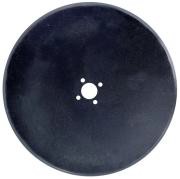 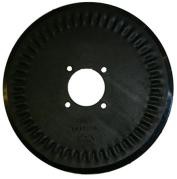 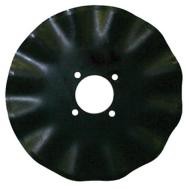 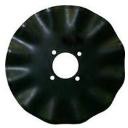 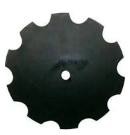 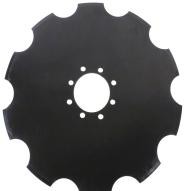 Part NumberPart NumberDiameterDiameterStyleStyleStyleBolt CircleBolt CircleStockedItemG14CN.35G14CN.3514"14"CON CAVE FLAT NOTCHEDCON CAVE FLAT NOTCHEDCON CAVE FLAT NOTCHED5.2" AND 5.00"5.2" AND 5.00"NOG17W12G17W1217"17"WAVY WITH 12-FLUTESWAVY WITH 12-FLUTESWAVY WITH 12-FLUTES5.25" AND 5.00"5.25" AND 5.00"YESG20R.45G20R.4520"20"RIPPLERIPPLERIPPLE5.25" AND 5.00"5.25" AND 5.00"YESG20SE.45G20SE.4520"20"STRAIGHT EDGE RIPPLESTRAIGHT EDGE RIPPLESTRAIGHT EDGE RIPPLE5.25" AND 5.00"5.25" AND 5.00"YESG20W12G20W1220"20"WAVY WITH 12 FLUTESWAVY WITH 12 FLUTESWAVY WITH 12 FLUTES5.25" AND 5.00"5.25" AND 5.00"YESG20F.45G20F.4520"20"PLAINPLAINPLAIN5.25" AND 5.00"5.25" AND 5.00"YESGRC1176GRC117622"22"18 BLADE SAWTOOTH18 BLADE SAWTOOTH18 BLADE SAWTOOTH5.25" AND 5.00"5.25" AND 5.00"NOPart#CapacityHandleTravelMountPalletTJP-2001-B2000#Top wind10"Pipe160TJP-2002-B2000#Top Wind15"Pipe160TJP-2002S-B2000#Side Wind15"Pipe130TJP-5001-B5000#Top Wind10”Pipe160TJP-5002-B5000#Top Wind15"Pipe160TJP-5002S-B5000#Side Wind15"Pipe120TJB-2001-B2000#Top Wind10"Bracket160TJB-2001S-B2000#Side Wind10"Bracket120Part#CapacityHandleTravelBracket HeightPalletTJA-2000-B2000#Top Wind14”8”200TJA-2001-B2000#Top Wind14”5”200*TJA-2002-B2000#Top Wind15”9”200TJA-5000-B5000#Top Wind14”10.5”200*TJA-5000T-B5000#Top Wind15”10.5”200TJA-2000S2000#Side Wind14.5”9”160Part#CapacityHandleTravelLeg StylePalletTJDP-7000S8000#Side Wind15"Drop Leg80TJDP-7000S-FLB*8000#Side Wind15"Drop Leg w/ Fixed Base75Part#CapacityHandleTravelLeg StylePalletTJD-50005000#Top Wind15"Drop Leg100TJD-70008000#Side Wind15"Drop Leg90TJD-7000S8000#Side Wind15"Drop Leg90Part#Support Cap.Lift Cap.HandleTravelPallet*TJD-12000TW-R*12000#10000#Top Wind12.5"30**TJD-12000TWSP-R**12000#10000#Top Wind12.5"30**TJD-12000SP-R2**12000#10000#Side Wind12.5"30